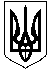 Зачепилівська селищна рада 
Харківської області ПРОТОКОЛ
ХХХХ позачергова сесія VIІI скликання22  квітня 2020 року 14.00 годинСесію відкриває голова селищної ради Кривенко Ю.В.На ХХХХ позачергову сесію селищної ради з 28 депутатів прибули 18 депутатів, відсутні з поважних причин (хворі, у відпустках, у відрядженнях), з невідомих причин немає.На сесію запрошені :Перший заступник селищного голови:Подколзіна О.В.   Начальники відділів селищної ради: Євойлов В.В., Черненко А.С., Зіновей С.М.Шановні депутати!Розпочинаємо нашу роботу.Які є пропозиції по роботі сесії?Поступила пропозиція роботу ХХХХ позачергової сесії селищної ради VIІIскликання розпочати.Інші пропозиції будуть? Ні.Хто за те, щоб роботу сесії розпочати, прошу голосувати.Хто за?Хто проти?Утримався?Шановні депутати!Дозвольте ХХХХ позачергову сесію селищної ради оголосити відкритою.  Звучить Гімн УкраїниДля роботи сесії пропоную обрати лічильну комісії в кількості: 3 чоловік. Персонально: Швецов В.В., Савчук Т.І., Черненко В.Г.Прошу голосувати.Хто за-18 (одноголосно)Хто проти-0Утримався-0Не голосували -0Шановні депутати! Нам необхідно затвердити порядок денний ХХХХ позачергової сесії селищної ради VIІI скликання. На розгляд сесії селищної ради виносяться такі питання:Про затвердження порядку денного  XХХХ позачергової сесії VІIІ скликання від 22.05.2020 року.Про затвердження звіту про виконання селищного бюджету за І квартал 2020року.                                                                                            Доповідає: Євойлов В.В.Про внесення змін до рішення селищної ради від 23.12.2019 року «Про бюджет Зачепилівської селищної ради на 2020 рік».                  Доповідає: Євойлов В.В.Про внесення змін до рішення №4 від 16.11.2017 року «Про затвердження структури виконавчих органів ради, загальної чисельності апарату ради та її виконавчих органів» ( зі змінами).                                                                        Доповідає: Однорал С.М.Про утворення відділу «Центр надання адміністративних послуг» виконавчого комітету Зачепилівської селищної ради та затвердження його Положення.                                                                               Доповідає: Однорал С.М.Про затвердження переліку адміністративних послуг, які надаються через відділ «Центр надання адміністративних послуг» виконавчого комітету Зачепилівської селищної ради.                                                                                Доповідає:Однорал С.М.        Про затвердження структури та графіку роботи  відділу «Центр надання адміністративних послуг» виконавчого комітету Зачепилівської селищної ради.                                                                                                    Доповідає: Однорал С.М.Про внесення змін до соціальної Програми підтримки громадян похилого віку, осіб з інвалідністю, сімей , дітей та молоді на 2020 рік.   Доповідає: Молчанова О.В.              Земельні питання доповідає Черненко А.С.Про внесення змін до рішення XXVI сесії VІІІ скликання від 11 квітня 2019 року №1293 «Про надання дозволу на розробку проекту землеустрою щодо відведення земельної ділянки для ведення особистого селянського господарства гр. Галій Валентині Вікторівні».Про внесення змін до рішення XXVI сесії VІІІ скликання від 11 квітня 2019 року №1292 «Про надання дозволу на розробку проекту землеустрою щодо відведення земельної ділянки для ведення особистого селянського господарства гр. Галій Віталію Вікторовичу».Про внесення змін до рішення XXVII сесії VІІІ скликання від 14 травня 2019 року №1867 «Про надання дозволу на розробку проекту землеустрою щодо відведення земельної ділянки для ведення особистого селянського господарства гр. Фоміну Григорію Олексійовичу».Про внесення змін до рішення XXXIII сесії VІІІ скликання від 10 жовтня 2019 року №2369 «Про надання дозволу на розробку проекту землеустрою щодо відведення земельної ділянки для ведення особистого селянського господарства гр. Пашенко Володимиру Миколайовичу».Про внесення змін до рішення XXXIII сесії VІІІ скликання від 10 жовтня 2019 року №2368 «Про надання дозволу на розробку проекту землеустрою щодо відведення земельної ділянки для ведення особистого селянського господарства гр. Пашенко Світлані Михайлівні».Про внесення змін до рішення XXXIII сесії VІІІ скликання від 10 жовтня 2019 року №2371 «Про надання дозволу на розробку проекту землеустрою щодо відведення земельної ділянки для ведення особистого селянського господарства гр. Матісек Тамарі Анатоліївні».Про внесення змін до рішення XXXIII сесії VІІІ скликання від 10 жовтня 2019 року №2370 «Про надання дозволу на розробку проекту землеустрою щодо відведення земельної ділянки для ведення особистого селянського господарства гр. Волик Валентині Михайлівні».Про внесення змін до рішення XXXIII сесії VІІІ скликання від 10 жовтня 2019 року №2367 «Про надання дозволу на розробку проекту землеустрою щодо відведення земельної ділянки для ведення особистого селянського господарства гр. Халепі Юрію Петровичу».Про внесення змін до рішення XXVII сесії VІІІ скликання від 14 травня 2019 року №1516 «Про надання дозволу на розробку проекту землеустрою щодо відведення земельної ділянки для ведення особистого селянського господарства гр. Петренко Віталію Володимировичу, розташованій: с.Миколаївка, вул.Красноградська на території Зачепилівської селищної ради».Про внесення змін до рішення XXXI сесії VІІІ скликання від 22 серпня 2019 року №2241 «Про надання дозволу на розробку технічної документації із землеустрою щодо відновлення (встановлення) в натурі (на місцевості) меж земельної ділянки для будівництва та обслуговування житлового будинку, господарських будівель та споруд (присадибна ділянка) гр. Мандич Антоніні Володимирівні, розташованій: с.Миколаївка, вул.Красноградська,8/1 на території Зачепилівської селищної ради».Про внесення змін до рішення XXVII сесії VІІІ скликання від 14 травня 2019 року №1518 «Про надання дозволу на розробку проекту землеустрою щодо відведення земельних ділянок для будівництва та обслуговування житлового будинку, господарських будівель та споруд (присадибна ділянка) та для ведення особистого селянського господарства гр. Петренко Євдокії Іванівні, розташованій: с.Миколаївка, вул.Красноградська,32 на території Зачепилівської селищної ради».Про внесення змін до рішення XXXIV сесії VІІІ скликання від 15 листопада 2019 року №2528 «Про надання дозволу на розробку проекту землеустрою щодо відведення земельної ділянки для ведення особистого селянського господарства гр. Крутько Маргариті Анатоліївні, розташованій: с.Миколаївка, вул.Красноградська,75 на території Зачепилівської селищної ради».Про внесення змін до рішення XXIX сесії VІІІ скликання від 27 червня 2019 року №2051 «Про надання дозволу на розробку проекту землеустрою щодо відведення земельної ділянки для ведення особистого селянського господарства гр. Волошин Тетяні Андріївні».Про внесення змін до договору оренди землі.Про надання дозволу на підписання договору оренди землі (для будівництва та обслуговування будівель торгівлі для обслуговування нежитлової будівлі) гр.Барабаш В.М., гр.Литус С.П., Шишадській Т.А., Терлибабі К.І., Безчасному Л.М.,  земельна ділянка розташована за адресою смт.Зачепилівка, вул.Центральна,53 .Про надання дозволу на розробку проекту землеустрою щодо відведення земельних ділянок для будівництва та обслуговування житлового будинку, господарських будівель та споруд (присадибна ділянка) та для ведення особистого селянського господарства гр. Сенчишиній Вікторії Євгеніївні, що розташована за адресою: смт.Зачепилівка, вул.Соборна,17 на території Зачепилівської селищної ради.Про надання дозволу на розробку проекту землеустрою щодо відведення земельних ділянок для будівництва та обслуговування житлового будинку, господарських будівель та споруд (присадибна ділянка) та для ведення особистого селянського господарства гр. Рапцюн Віктору Васильовичу, що розташована за адресою: с.Семенівка, вул.Українська,2 на території Зачепилівської селищної ради .Про надання дозволу на розробку проекту землеустрою щодо відведення земельних ділянок для будівництва та обслуговування житлового будинку, господарських будівель та споруд (присадибна ділянка) та для ведення особистого селянського господарства гр. Чумак Тетяні Василівні, що розташована за адресою: с.Семенівка, вул.Шкільна,33 на території Зачепилівської селищної ради.Про надання дозволу на розробку проекту землеустрою щодо відведення земельних ділянок для будівництва та обслуговування житлового будинку, господарських будівель та споруд (присадибна ділянка) та для ведення особистого селянського господарства гр. Гафинець Миколі Володимировичу, що розташована за адресою: с.Семенівка, вул.Шкільна,23 на території Зачепилівської селищної ради.Про надання дозволу на розробку проекту землеустрою щодо відведення земельних ділянок для будівництва та обслуговування житлового будинку, господарських будівель та споруд (присадибна ділянка) та для ведення особистого селянського господарства гр. Стогній Ларисі Іванівні, що розташована за адресою: с.Семенівка, вул.Шкільна,41 на території Зачепилівської селищної ради.Про надання дозволу на розробку проекту землеустрою щодо відведення земельної ділянки для будівництва індивідуального гаража гр. Литус Сергію Павловичу, що розташована за адресою: смт.Зачепилівка, вул.Центральна,53-Б на території Зачепилівської селищної ради .Про надання дозволу на розробку проекту землеустрою щодо відведення земельної ділянки для ведення особистого селянського господарства гр. Порціян Миколі Дмитровичу, що розташована за адресою: смт.Зачепилівка, вул.Степова,77 на території Зачепилівської селищної ради .Про надання дозволу на розробку проекту землеустрою щодо відведення земельної ділянки для ведення особистого селянського господарства гр. Плєховій Олені Вікторівні, що розташована за адресою: смт.Зачепилівка, вул.Дніпровська,51 на території Зачепилівської селищної ради .Про надання дозволу на розробку проекту землеустрою щодо відведення земельної ділянки для ведення особистого селянського господарства гр. Глуховері Анатолію Григоровичу, що розташована за адресою: с.Нагірне, вул.Харківська на території Зачепилівської селищної ради .Про надання дозволу на розробку проекту землеустрою, щодо відведення земельної ділянки для ведення особистого селянського господарства гр. Строгаль Людмилі Володимирівні, що розташована за межами населених пунктів на території Бердянського старостинського округу №1 Зачепилівської селищної ради .  Про надання дозволу на розробку проекту землеустрою, щодо відведення земельної ділянки для ведення особистого селянського господарства гр. Линник Наталії Василівні, що розташована за межами населених пунктів на території Зачепилівської селищної ради.Про надання дозволу на розробку проекту землеустрою, щодо відведення земельної ділянки для ведення особистого селянського господарства гр. Кудряшову Костянтину Юрійовичу, що розташована за межами населених пунктів на території Миколаївського старостинського округу №4 Зачепилівської селищної ради.  Про надання дозволу на розробку проекту землеустрою, щодо відведення земельної ділянки для ведення особистого селянського господарства гр. Рибалка Галині Анатоліївні, що розташована за межами населених пунктів на території Зачепилівської селищної ради. Про надання дозволу на розробку проекту землеустрою, щодо відведення земельної ділянки для ведення особистого селянського господарства гр. Горбатко Вірі Михайлівні, що розташована за межами населених пунктів на території Бердянського старостинського округу №1 Зачепилівської селищної ради . Про надання дозволу на розробку проекту землеустрою, щодо відведення земельної ділянки для ведення особистого селянського господарства гр. Мандич Олександрі Валеріївні, що розташована за межами населених пунктів на території Миколаївського старостинського округу №4 Зачепилівської селищної ради. Про надання дозволу на розробку проекту землеустрою, щодо відведення земельної ділянки для ведення особистого селянського господарства гр. Литвин Юлії Володимирівні, що розташована за межами населених пунктів на території Зачепилівської селищної ради .Про надання дозволу на розробку проекту землеустрою, щодо відведення земельної ділянки для ведення особистого селянського господарства гр. Парасоцькому Анатолію Станіславовичу, що розташована за межами населених пунктів на території Бердянського старостинського округу №1 Зачепилівської селищної ради. Про надання дозволу на розробку проекту землеустрою, щодо відведення земельної ділянки для ведення особистого селянського господарства гр. Парасоцькій Марині Олександрівні, що розташована за межами населених пунктів на території Бердянського старостинського округу №1 Зачепилівської селищної ради. Про затвердження проекту землеустрою щодо відведення земельних ділянок у власність для будівництва та обслуговування житлового будинку, господарських будівель та споруд (присадибна ділянка) та для ведення особистого селянського господарства за рахунок земель комунальної власності гр. Гайдар Ганні Михайлівні, що розташована за адресою: с.Семенівка, вул. Шкільна,44 Зачепилівської селищної ради, Зачепилівського району, Харківської області.Про затвердження проекту землеустрою щодо відведення земельних ділянок у власність для будівництва та обслуговування житлового будинку, господарських будівель та споруд (присадибна ділянка) та для ведення особистого селянського господарства за рахунок земель комунальної власності гр.Савойській Катерині Іванівні, що розташована за адресою: смт.Зачепилівка, вул. Озерна,47 Зачепилівської селищної ради, Зачепилівського району, Харківської області.Про затвердження технічної документації із землеустрою щодо встановлення в натурі (на місцевості) меж земельної ділянки у власність для будівництва і обслуговування житлового будинку, господарських будівель і споруд (присадибна ділянка) за рахунок земель комунальної власності гр. Калініченко Людмилі Михайлівні, що розташована за адресою: с.Залінійне, вул.Польова,6 Зачепилівської селищної ради, Зачепилівського району, Харківськоїобласті.Про затвердження проекту землеустрою щодо відведення земельної ділянки у власність для ведення особистого селянського господарства за рахунок земель комунальної власності гр. Калініченко Людмилі Михайлівні, що розташована за адресою: с.Залінійне, вул.Польова,6 Зачепилівської селищної ради, Зачепилівського району, Харківської області .Про затвердження технічної документації із землеустрою щодо встановлення в натурі (на місцевості) меж земельної ділянки у власність для будівництва і обслуговування житлового будинку, господарських будівель і споруд (присадибна ділянка) за рахунок земель комунальної власності гр. Мирошниченко Надії Костянтинівні, що розташована за адресою: с.Нагірне, вул.ім.Бречка,161 Зачепилівської селищної ради, Зачепилівського району, Харківської області.Про затвердження проекту землеустрою щодо відведення земельних ділянок у власність для будівництва та обслуговування житлового будинку, господарських будівель та споруд (присадибна ділянка) та для ведення особистого селянського господарства за рахунок земель комунальної власності гр. Ільченко Івану Антоновичу, що розташована за адресою: смт.Зачепилівка, вул. Соборна,78 Зачепилівської селищної ради, Зачепилівського району, Харківської області .Про затвердження технічної документації із землеустрою щодо встановлення в натурі (на місцевості) меж земельної ділянки у власність для будівництва і обслуговування житлового будинку, господарських будівель і споруд (присадибна ділянка) за рахунок земель комунальної власності гр. Куренній Анастасії Миколаївні, що розташована за адресою: с.Нагірне, вул.ім.Бречка,157 Зачепилівської селищної ради, Зачепилівського району, Харківської області.Про затвердження проекту землеустрою щодо відведення земельних ділянок у власність для будівництва та обслуговування житлового будинку, господарських будівель та споруд (присадибна ділянка) та для ведення особистого селянського господарства за рахунок земель комунальної власності гр. Мандич Валентину Григоровичу, що розташована за адресою: смт.Зачепилівка, вул. Хліборобська,110 Зачепилівської селищної ради, Зачепилівського району, Харківської області.Про затвердження проекту землеустрою щодо відведення земельної ділянки у власність для ведення особистого селянського господарства за рахунок земель комунальної власності гр. Антоненко Світлані Василівні, що розташована за адресою: с.Бердянка, вул. Слобожанська,8 Зачепилівської селищної ради, Зачепилівського району, Харківської області.Про затвердження проекту землеустрою щодо відведення земельної ділянки у власність для ведення особистого селянського господарства за рахунок земель комунальної власності гр. Тумі Валерії Валеріївні, що розташована за адресою: смт.Зачепилівка, вул. Слобожанська,27 Зачепилівської селищної ради, Зачепилівського району, Харківської області.Про затвердження технічної документації із землеустрою щодо встановлення в натурі (на місцевості) меж земельної ділянки у власність для будівництва і обслуговування житлового будинку, господарських будівель і споруд (присадибна ділянка) за рахунок земель комунальної власності гр. Гончаренко Валентині Вікторівні, Кудальцеву Володимиру Вікторовичу, Капусті Олені Вікторівнів, що розташована за адресою: с.Скалонівка, вул.Вишнева,13 Зачепилівської селищної ради, Зачепилівського району, Харківської області.Про затвердження технічної документації із землеустрою щодо встановлення в натурі (на місцевості) меж земельної ділянки у власність для будівництва і обслуговування житлового будинку, господарських будівель і споруд (присадибна ділянка) за рахунок земель комунальної власності гр. Вереті Івану Климовичу, що розташована за адресою: с.Кочетівка, вул.Вишнева,47 Зачепилівської селищної ради, Зачепилівського району, Харківської області.Про затвердження технічної документації із землеустрою щодо встановлення в натурі (на місцевості) меж земельної ділянки у власність для будівництва і обслуговування житлового будинку, господарських будівель і споруд (присадибна ділянка) за рахунок земель комунальної власності гр. Ніколенко Сергію Олексійовичу, що розташована за адресою: смт.Зачепилівка, пров.Шевченко,1 Зачепилівської селищної ради, Зачепилівського району, Харківської області.Про затвердження проекту землеустрою щодо відведення земельних ділянок у власність для будівництва та обслуговування житлового будинку, господарських будівель та споруд (присадибна ділянка) та для ведення особистого селянського господарства за рахунок земель комунальної власності гр. Шаповаловій Тамарі Володимирівні, що розташована за адресою: с.Забарине, вул. Центральна,24 Зачепилівської селищної ради, Зачепилівського району, Харківської області .Про затвердження проекту землеустрою щодо відведення земельних ділянок у власність для будівництва та обслуговування житлового будинку, господарських будівель та споруд (присадибна ділянка) та для ведення особистого селянського господарства за рахунок земель комунальної власності гр. Мандич Валентину Григоровичу, що розташована за адресою: смт.Зачепилівка, вул. Хліборобська,110 Зачепилівської селищної ради, Зачепилівського району, Харківської області.Про затвердження проекту землеустрою щодо відведення земельних ділянок у власність для будівництва та обслуговування житлового будинку, господарських будівель та споруд (присадибна ділянка) та для ведення особистого селянського господарства за рахунок земель комунальної власності гр. Михайловій Нелі Леонідівні, що розташована за адресою: смт.Зачепилівка, вул. Садова,117 Зачепилівської селищної ради, Зачепилівського району, Харківської області.Про затвердження проекту землеустрою щодо відведення земельних ділянок у власність для будівництва та обслуговування житлового будинку, господарських будівель та споруд (присадибна ділянка) та для ведення особистого селянського господарства за рахунок земель комунальної власності гр. Столяренко Таїсії Анатоліївні, що розташована за адресою: с.Першотравневе, вул. Молождіжна,96 Зачепилівської селищної ради, Зачепилівського району, Харківської області.Про затвердження технічної документації із землеустрою щодо встановлення в натурі (на місцевості) меж земельної ділянки у власність для будівництва і обслуговування житлового будинку, господарських будівель і споруд (присадибна ділянка) за рахунок земель комунальної власності гр. Погріщук Світлані Стефанівні, що розташована за адресою: смт.Зачепилівка, вул.Українська,21 Зачепилівської селищної ради, Зачепилівського району, Харківської області.Про затвердження технічної документації із землеустрою щодо встановлення в натурі (на місцевості) меж земельної ділянки у власність для будівництва і обслуговування житлового будинку, господарських будівель і споруд (присадибна ділянка) за рахунок земель комунальної власності гр. Погріщук Євдокії Іванівні, що розташована за адресою: смт.Зачепилівка, вул.Українська,19 Зачепилівської селищної ради, Зачепилівського району, Харківської області .Про затвердження проекту землеустрою щодо відведення земельних ділянок у власність для будівництва та обслуговування житлового будинку, господарських будівель та споруд (присадибна ділянка) та для ведення особистого селянського господарства за рахунок земель комунальної власності гр. Дуді Юрію Степановичу, що розташована за адресою: с.Займанка, вул. Орільська,7 Зачепилівської селищної ради, Зачепилівського району, Харківської області.Про затвердження проекту землеустрою щодо відведення земельної ділянки у власність для ведення особистого селянського господарства за рахунок земель комунальної власності гр. Жеребцову Олександру Вікторовичу, що розташована за адресою: с.Займанка, вул. Київська,2 Зачепилівської селищної ради, Зачепилівського району, Харківської області.Про затвердження проекту землеустрою щодо відведення земельної ділянки у власність для ведення особистого селянського господарства за рахунок земель комунальної власності гр. Крутоголовій Валентині Семенівні, що розташована за адресою: смт.Зачепилівка, вул. Соборна Зачепилівської селищної ради, Зачепилівського району, Харківської області .Про затвердження проекту землеустрою щодо відведення земельної ділянки у власність для будівництва індивідуального гаражу за рахунок земель комунальної власності гр. Смолянкіній Катерині Павлівні, що розташована за адресою: смт.Зачепилівка, вул. 14 Гвард.стр.див., Зачепилівської селищної ради, Зачепилівського району, Харківської області.Про затвердження проекту землеустрою щодо відведення земельних ділянок у власність для будівництва та обслуговування житлового будинку, господарських будівель та споруд (присадибна ділянка) та для ведення особистого селянського господарства за рахунок земель комунальної власності гр. Ткач Зінаїді Володимирівні, що розташована за адресою: смт.Зачепилівка, вул. Хліборобська,45 Зачепилівської селищної ради, Зачепилівського району, Харківської області.Про затвердження проекту землеустрою щодо відведення земельних ділянок у власність для будівництва та обслуговування житлового будинку, господарських будівель та споруд (присадибна ділянка) та для ведення особистого селянського господарства за рахунок земель комунальної власності гр. Чопик Олександрі Григорівні, що розташована за адресою: с.Миколаївка, вул. Харківська,123 Зачепилівської селищної ради, Зачепилівського району, Харківської області.Про затвердження проекту землеустрою щодо відведення земельної ділянки у власність для ведення особистого селянського господарства за рахунок земель комунальної власності гр. Кирсі Сергію Павловичу, що розташована за адресою: смт.Зачепилівка, вул. 19 Вересня Зачепилівської селищної ради, Зачепилівського району, Харківської області.Про затвердження технічної документації із землеустрою щодо встановлення в натурі (на місцевості) меж земельної ділянки у власність для будівництва і обслуговування житлового будинку, господарських будівель і споруд (присадибна ділянка) за рахунок земель комунальної власності гр. Романенко Ріммі Сергіївні, що розташована за адресою: с.Бердянка, вул.Центральна,19 Зачепилівської селищної ради, Зачепилівського району, Харківської області.Про затвердження проекту землеустрою щодо відведення земельних ділянок у власність для будівництва та обслуговування житлового будинку, господарських будівель та споруд (присадибна ділянка) та для ведення особистого селянського господарства за рахунок земель комунальної власності гр. Шкурі Наталії Іванівні, що розташована за адресою: с.Семенівка, вул.Шкільна,33 Зачепилівської селищної ради, Зачепилівського району, Харківської області.Про затвердження проекту землеустрою щодо відведення земельних ділянок у власність для будівництва та обслуговування житлового будинку, господарських будівель та споруд (присадибна ділянка) та для ведення особистого селянського господарства за рахунок земель комунальної власності гр. Нечипоренко Сергію Віталійовичу, що розташована за адресою: с.Бердянка, вул.Першотравнева,11 Зачепилівської селищної ради, Зачепилівського району, Харківської області.Про затвердження проекту землеустрою щодо відведення земельної ділянки у власність для ведення особистого селянського господарства за рахунок земель комунальної власності гр. Селезню Олександру Олександровичу, що розташована за адресою: с.Миколаївка, вул. Набережна,2А Вересня Зачепилівської селищної ради, Зачепилівського району, Харківської області.Про затвердження проекту землеустрою щодо відведення земельних ділянок у власність для будівництва та обслуговування житлового будинку, господарських будівель та споруд (присадибна ділянка) та для ведення особистого селянського господарства за рахунок земель комунальної власності гр. Макаренко Любові Яківні, що розташована за адресою: с.Займанка, вул.Шкільна,3 Зачепилівської селищної ради, Зачепилівського району, Харківської області.Про затвердження технічної документації із землеустрою щодо встановлення в натурі (на місцевості) меж земельної ділянки у власність для будівництва і обслуговування житлового будинку, господарських будівель і споруд (присадибна ділянка) за рахунок земель комунальної власності гр. Фаталієвій Світлані Миколаївні, що розташована за адресою: с.Нагірне, вул.ім.Бречка,159 Зачепилівської селищної ради, Зачепилівського району, Харківської області.Про затвердження проекту землеустрою щодо відведення земельної ділянки у власність для ведення особистого селянського господарства за рахунок земель комунальної власності гр. Гриценко Володимиру Миколайовичу, що розташована за адресою: смт.Зачепилівка, вул. Польова Зачепилівської селищної ради, Зачепилівського району, Харківської області.Про затвердження проекту землеустрою щодо відведення земельної ділянки у власність для ведення особистого селянського господарства за рахунок земель комунальної власності гр. Кібішу Олександру Михайловичу, що розташована за межами населених пунктів на території Зачепилівської селищної ради, Зачепилівського району, Харківської області.Про затвердження проекту землеустрою щодо відведення земельної ділянки у власність для ведення особистого селянського господарства за рахунок земель комунальної власності гр. Василенко Юрію Юрійовичу, що розташована за межами населених пунктів на території Зачепилівської селищної ради, Зачепилівського району, Харківської області . Про затвердження проекту землеустрою щодо відведення земельної ділянки у власність для ведення особистого селянського господарства за рахунок земель комунальної власності гр. Василенко Олександр Сергійович, що розташована за межами населених пунктів на території Зачепилівської селищної ради, Зачепилівського району, Харківської області.Про затвердження проекту землеустрою щодо відведення земельної ділянки у власність для ведення особистого селянського господарства за рахунок земель комунальної власності гр. Василенко Сергій Васильович, що розташована за межами населених пунктів на території Зачепилівської селищної ради, Зачепилівського району, Харківської області.Про затвердження проекту землеустрою щодо відведення земельної ділянки у власність для ведення особистого селянського господарства за рахунок земель комунальної власності гр. Музильовій Аліні Павлівні, що розташована за межами населених пунктів на території Зачепилівської селищної ради, Зачепилівського району, Харківської області.Про затвердження проекту землеустрою щодо відведення земельної ділянки у власність для ведення особистого селянського господарства за рахунок земель комунальної власності гр. Браілко Сергію Івановичу, що розташована за межами населених пунктів на території Зачепилівської селищної ради, Зачепилівського району, Харківської області.Про затвердження проекту землеустрою щодо відведення земельної ділянки у власність для ведення особистого селянського господарства за рахунок земель комунальної власності гр. Винник Інні Олександрівні, що розташована за межами населених пунктів на території Зачепилівської селищної ради, Зачепилівського району, Харківської області.Про затвердження проекту землеустрою щодо відведення земельної ділянки у власність для ведення особистого селянського господарства за рахунок земель комунальної власності гр. Ніколенко Сергію Олексійовичу, що розташована за межами населених пунктів на території Зачепилівської селищної ради, Зачепилівського району, Харківської області.Про затвердження проекту землеустрою щодо відведення земельної ділянки у власність для ведення особистого селянського господарства за рахунок земель комунальної власності гр. Ніколенко Людмилі Олександрівні, що розташована за межами населених пунктів на території Зачепилівської селищної ради, Зачепилівського району, Харківської області.Про затвердження проекту землеустрою щодо відведення земельної ділянки у власність для ведення особистого селянського господарства за рахунок земель комунальної власності гр. Ніколенко Віталію Сергійовичу, що розташована за межами населених пунктів на території Зачепилівської селищної ради, Зачепилівського району, Харківської області Про затвердження проекту землеустрою щодо відведення земельної ділянки у власність для ведення особистого селянського господарства за рахунок земель комунальної власності гр. Васильковському Руслану Вікторовичу, що розташована за межами населених пунктів на території Зачепилівської селищної ради, Зачепилівського району, Харківської області.Про затвердження проекту землеустрою щодо відведення земельної ділянки у власність для ведення особистого селянського господарства за рахунок земель комунальної власності гр. Мосуновій Олені Михайлівні, що розташована за межами населених пунктів на території Зачепилівської селищної ради, Зачепилівського району, Харківської області.Про затвердження проекту землеустрою щодо відведення земельної ділянки у власність для ведення особистого селянського господарства за рахунок земель комунальної власності гр. Цимбал Валерії Миколаївні, що розташована за межами населених пунктів на території Зачепилівської селищної ради, Зачепилівського району, Харківської області .Про затвердження проекту землеустрою щодо відведення земельної ділянки у власність для ведення особистого селянського господарства за рахунок земель комунальної власності гр. Дука Григорію Івановичу, що розташована за межами населених пунктів на території Зачепилівської селищної ради, Зачепилівського району, Харківської області .Про затвердження проекту землеустрою щодо відведення земельної ділянки у власність для ведення особистого селянського господарства за рахунок земель комунальної власності гр. Дука Тарасу Григоровичу, що розташована за межами населених пунктів на території Зачепилівської селищної ради, Зачепилівського району, Харківської області .Про затвердження проекту землеустрою щодо відведення земельної ділянки у власність для ведення особистого селянського господарства за рахунок земель комунальної власності гр. Нагорному Валентину Вікторовичу, що розташована за межами населених пунктів на території Зачепилівської селищної ради, Зачепилівського району, Харківської області.Про затвердження проекту землеустрою щодо відведення земельної ділянки у власність для ведення особистого селянського господарства за рахунок земель комунальної власності гр. Гребінник Людмилі Василівні, що розташована за межами населених пунктів на території Зачепилівської селищної ради, Зачепилівського району, Харківської області.Про затвердження проекту землеустрою щодо відведення земельної ділянки у власність для ведення особистого селянського господарства за рахунок земель комунальної власності гр. Ільченко Анатолію Олексійовичу, що розташована за межами населених пунктів на території Зачепилівської селищної ради, Зачепилівського району, Харківської області .Про затвердження проекту землеустрою щодо відведення земельної ділянки у власність для ведення особистого селянського господарства за рахунок земель комунальної власності гр. Балюк Юлії Вікторівні, що розташована за межами населених пунктів на території Зачепилівської селищної ради, Зачепилівського району, Харківської області.Про затвердження проекту землеустрою щодо відведення земельної ділянки у власність для ведення особистого селянського господарства за рахунок земель комунальної власності гр. Балюк Валерії Сергіївні, що розташована за межами населених пунктів на території Зачепилівської селищної ради, Зачепилівського району, Харківської області.Про затвердження проекту землеустрою щодо відведення земельної ділянки у власність для ведення особистого селянського господарства за рахунок земель комунальної власності гр. Балюк Богдану Сергійовичу, що розташована за межами населених пунктів на території Зачепилівської селищної ради, Зачепилівського району, Харківської області.Про затвердження проекту землеустрою щодо відведення земельної ділянки у власність для ведення особистого селянського господарства за рахунок земель комунальної власності гр. Балюк Лідії Дмитрівні, що розташована за межами населених пунктів на території Зачепилівської селищної ради, Зачепилівського району, Харківської області.Про затвердження проекту землеустрою щодо відведення земельної ділянки у власність для ведення особистого селянського господарства за рахунок земель комунальної власності гр. Кисіль Ларисі Олексіївні, що розташована за межами населених пунктів на території Зачепилівської селищної ради, Зачепилівського району, Харківської області.Про затвердження проекту землеустрою щодо відведення земельної ділянки у власність для ведення особистого селянського господарства за рахунок земель комунальної власності гр. Акопян Сергію Гарібовичу, що розташована за межами населених пунктів на території Зачепилівської селищної ради, Зачепилівського району, Харківської області.Про затвердження проекту землеустрою щодо відведення земельної ділянки у власність для ведення особистого селянського господарства за рахунок земель комунальної власності гр. Акопян Наталії Миколаївні, що розташована за межами населених пунктів на території Зачепилівської селищної ради, Зачепилівського району, Харківської області .Про затвердження проекту землеустрою щодо відведення земельної ділянки у власність для ведення особистого селянського господарства за рахунок земель комунальної власності гр. Насонову Владиславу Вікторовичу, що розташована за межами населених пунктів на території Зачепилівської селищної ради, Зачепилівського району, Харківської області.Про затвердження проекту землеустрою щодо відведення земельної ділянки у власність для ведення особистого селянського господарства за рахунок земель комунальної власності гр. Вовк Єлизаветі Віталіївні, що розташована за межами населених пунктів на території Зачепилівської селищної ради, Зачепилівського району, Харківської області.Про затвердження проекту землеустрою щодо відведення земельної ділянки у власність для ведення особистого селянського господарства за рахунок земель комунальної власності гр. Вовк Світлані Григорівні, що розташована за межами населених пунктів на території Зачепилівської селищної ради, Зачепилівського району, Харківської області.Про затвердження проекту землеустрою щодо відведення земельної ділянки у власність для ведення особистого селянського господарства за рахунок земель комунальної власності гр. Брусіловській Вікторії Миколаївні, що розташована за межами населених пунктів на території Зачепилівської селищної ради, Зачепилівського району, Харківської області .Про затвердження проекту землеустрою щодо відведення земельної ділянки у власність для ведення особистого селянського господарства за рахунок земель комунальної власності гр. Яруліній Вікторії Вікторівні, що розташована за межами населених пунктів на території Зачепилівської селищної ради, Зачепилівського району, Харківської області .Про затвердження проекту землеустрою щодо відведення земельної ділянки у власність для ведення особистого селянського господарства за рахунок земель комунальної власності гр. Яруліній Віталії Вадимівні, що розташована за межами населених пунктів на території Зачепилівської селищної ради, Зачепилівського району, Харківської області.Про затвердження проекту землеустрою щодо відведення земельної ділянки у власність для ведення особистого селянського господарства за рахунок земель комунальної власності гр. Свєтловій Лілії Сергіївні, що розташована за межами населених пунктів на території Зачепилівської селищної ради, Зачепилівського району, Харківської області.Про затвердження проекту землеустрою щодо відведення земельної ділянки у власність для ведення особистого селянського господарства за рахунок земель комунальної власності гр. Крамар Валентині Іванівні, що розташована за межами населених пунктів на території Зачепилівської селищної ради, Зачепилівського району, Харківської області.Про затвердження проекту землеустрою щодо відведення земельної ділянки у власність для ведення особистого селянського господарства за рахунок земель комунальної власності гр. Крамар Сергію Олексійовичу, що розташована за межами населених пунктів на території Зачепилівської селищної ради, Зачепилівського району, Харківської області .Про затвердження проекту землеустрою щодо відведення земельної ділянки у власність для ведення особистого селянського господарства за рахунок земель комунальної власності гр. Кадніковій Ганні Сергіївні, що розташована за межами населених пунктів на території Зачепилівської селищної ради, Зачепилівського району, Харківської області (кадастровий номер .Про затвердження проекту землеустрою щодо відведення земельної ділянки у власність для ведення особистого селянського господарства за рахунок земель комунальної власності гр. Кобизькому Вадиму Руслановичу, що розташована за межами населених пунктів на території Зачепилівської селищної ради, Зачепилівського району, Харківської області .Про затвердження проекту землеустрою щодо відведення земельної ділянки у власність для ведення особистого селянського господарства за рахунок земель комунальної власності гр. Левченко Анастасії Сергіївні, що розташована за межами населених пунктів на території Зачепилівської селищної ради, Зачепилівського району, Харківської області.Про затвердження проекту землеустрою щодо відведення земельної ділянки у власність для ведення особистого селянського господарства за рахунок земель комунальної власності гр. Левченко Костянтину Івановичу, що розташована за межами населених пунктів на території Зачепилівської селищної ради, Зачепилівського району, Харківської області.Про затвердження проекту землеустрою щодо відведення земельної ділянки у власність для ведення особистого селянського господарства за рахунок земель комунальної власності гр. Огурцову Юрію Кузьмичу, що розташована за межами населених пунктів на території Зачепилівської селищної ради, Зачепилівського району, Харківської області.Про затвердження проекту землеустрою щодо відведення земельної ділянки у власність для ведення особистого селянського господарства за рахунок земель комунальної власності гр. Оніщенко Ганні Василівні, що розташована за межами населених пунктів на території Зачепилівської селищної ради, Зачепилівського району, Харківської області .Про затвердження проекту землеустрою щодо відведення земельної ділянки у власність для ведення особистого селянського господарства за рахунок земель комунальної власності гр. Швідь Олені Володимирівні, що розташована за межами населених пунктів на території Зачепилівської селищної ради, Зачепилівського району, Харківської області.Про затвердження проекту землеустрою щодо відведення земельної ділянки у власність для ведення особистого селянського господарства за рахунок земель комунальної власності гр. Швідь Миколі Яковичу, що розташована за межами населених пунктів на території Зачепилівської селищної ради, Зачепилівського району, Харківської області .Про затвердження проекту землеустрою щодо відведення земельної ділянки у власність для ведення особистого селянського господарства за рахунок земель комунальної власності гр. Довбиш Наталії Миколаївні, що розташована за межами населених пунктів на території Зачепилівської селищної ради, Зачепилівського району, Харківської області.Про затвердження проекту землеустрою щодо відведення земельної ділянки у власність для ведення особистого селянського господарства за рахунок земель комунальної власності гр. Баланді Ніні Іванівні, що розташована за межами населених пунктів на території Зачепилівської селищної ради, Зачепилівського району, Харківської області.Про затвердження проекту землеустрою щодо відведення земельної ділянки у власність для ведення особистого селянського господарства за рахунок земель комунальної власності гр. Баланді Михайлу Вікторовичу, що розташована за межами населених пунктів на території Зачепилівської селищної ради, Зачепилівського району, Харківської області .Про затвердження проекту землеустрою щодо відведення земельної ділянки у власність для ведення особистого селянського господарства за рахунок земель комунальної власності гр. Гресь Ларисі Іванівні, що розташована за межами населених пунктів на території Зачепилівської селищної ради, Зачепилівського району, Харківської області.Про затвердження проекту землеустрою щодо відведення земельної ділянки у власність для ведення особистого селянського господарства за рахунок земель комунальної власності гр. Золотохіну Олександру Володимировичу, що розташована за межами населених пунктів на території Зачепилівської селищної ради, Зачепилівського району, Харківської області.Про затвердження проекту землеустрою щодо відведення земельної ділянки у власність для ведення особистого селянського господарства за рахунок земель комунальної власності гр. Перерві Івану Степановичу, що розташована за межами населених пунктів на території Зачепилівської селищної ради, Зачепилівського району, Харківської області .Про затвердження проекту землеустрою щодо відведення земельної ділянки у власність для ведення особистого селянського господарства за рахунок земель комунальної власності гр. Єгорову Володимиру Олександровичу, що розташована за межами населених пунктів на території Зачепилівської селищної ради, Зачепилівського району, Харківської області .Про затвердження проекту землеустрою щодо відведення земельної ділянки у власність для ведення особистого селянського господарства за рахунок земель комунальної власності гр. Логуновій Тетяні Вікторівні, що розташована за межами населених пунктів на території Зачепилівської селищної ради, Зачепилівського району, Харківської області.Про затвердження проекту землеустрою щодо відведення земельної ділянки у власність для ведення особистого селянського господарства за рахунок земель комунальної власності гр. Петренко Володимиру Євгеновичу, що розташована за межами населених пунктів на території Зачепилівської селищної ради, Зачепилівського району, Харківської області.Про затвердження проекту землеустрою щодо відведення земельної ділянки у власність для ведення особистого селянського господарства за рахунок земель комунальної власності гр. Смельник Олександру Володимировичу, що розташована за межами населених пунктів на території Зачепилівської селищної ради, Зачепилівського району, Харківської області  .Про затвердження проекту землеустрою щодо відведення земельної ділянки у власність для ведення особистого селянського господарства за рахунок земель комунальної власності гр. Новік Галині Юхимівні, що розташована за межами населених пунктів на території Зачепилівської селищної ради, Зачепилівського району, Харківської області .Про затвердження проекту землеустрою щодо відведення земельної ділянки у власність для ведення особистого селянського господарства за рахунок земель комунальної власності гр. Новік Віктору Миколайовичу, що розташована за межами населених пунктів на території Зачепилівської селищної ради, Зачепилівського району, Харківської області.Про затвердження проекту землеустрою щодо відведення земельної ділянки у власність для ведення особистого селянського господарства за рахунок земель комунальної власності гр. Новік Андрію Вікторовичу, що розташована за межами населених пунктів на території Зачепилівської селищної ради, Зачепилівського району, Харківської області .Про затвердження проекту землеустрою щодо відведення земельної ділянки у власність для ведення особистого селянського господарства за рахунок земель комунальної власності гр. Косенко Олені Миколаївні, що розташована за межами населених пунктів на території Зачепилівської селищної ради, Зачепилівського району, Харківської області.Про затвердження проекту землеустрою щодо відведення земельної ділянки у власність для ведення особистого селянського господарства за рахунок земель комунальної власності гр. Косенко Олександру Анатолійовичу, що розташована за межами населених пунктів на території Зачепилівської селищної ради, Зачепилівського району, Харківської області.Про затвердження проекту землеустрою щодо відведення земельної ділянки у власність для ведення особистого селянського господарства за рахунок земель комунальної власності гр. Бондаренко Богдану Миколайовичу, що розташована за межами населених пунктів на території Зачепилівської селищної ради, Зачепилівського району, Харківської області .Про затвердження проекту землеустрою щодо відведення земельної ділянки у власність для ведення особистого селянського господарства за рахунок земель комунальної власності гр. Данченко Олегу Миколайовичу, що розташована за межами населених пунктів на території Зачепилівської селищної ради, Зачепилівського району, Харківської області.Про затвердження проекту землеустрою щодо відведення земельної ділянки у власність для ведення особистого селянського господарства за рахунок земель комунальної власності гр. Вахмістровій Тетяні Вікторівні, що розташована за межами населених пунктів на території Зачепилівської селищної ради, Зачепилівського району, Харківської області .Про затвердження проекту землеустрою щодо відведення земельної ділянки у власність для ведення особистого селянського господарства за рахунок земель комунальної власності гр. Губченко Юлії Володимирівні, що розташована за межами населених пунктів на території Зачепилівської селищної ради, Зачепилівського району, Харківської області.Про затвердження проекту землеустрою щодо відведення земельної ділянки у власність для ведення особистого селянського господарства за рахунок земель комунальної власності гр. Швецову Олексію Андрійовичу, що розташована за межами населених пунктів на території Зачепилівської селищної ради, Зачепилівського району, Харківської області .Про затвердження проекту землеустрою щодо відведення земельної ділянки у власність для ведення особистого селянського господарства за рахунок земель комунальної власності гр. Клещінову Михайлу Дмитровичу, що розташована за межами населених пунктів на території Зачепилівської селищної ради, Зачепилівського району, Харківської області .Про затвердження проекту землеустрою щодо відведення земельної ділянки у власність для ведення особистого селянського господарства за рахунок земель комунальної власності гр. Нищеті Олександру Івановичу, що розташована за межами населених пунктів на території Зачепилівської селищної ради, Зачепилівського району, Харківської області.Про затвердження проекту землеустрою щодо відведення земельної ділянки у власність для ведення особистого селянського господарства за рахунок земель комунальної власності гр. Стасішену Віталію Григоровичу, що розташована за межами населених пунктів на території Зачепилівської селищної ради, Зачепилівського району, Харківської області.Про затвердження технічної документації із землеустрою щодо встановлення (відновлення) меж земельної ділянки в натурі (на місцевості) для ведення товарного сільськогосподарського виробництва гр. Буйленко Ользі Антонівні, за рахунок не витребуваної земельної ділянки (паю) із земель колективної власності реформованого КСП «Зачепилівське», яка розташована на території Зачепилівської селищної ради Зачепилівського району Харківської області.Про затвердження технічної документації із землеустрою щодо встановлення (відновлення) меж земельної ділянки в натурі (на місцевості) для ведення товарного сільськогосподарського виробництва гр. Корнєєвій Раїсі Василівні, за рахунок не витребуваної земельної ділянки (паю) із земель колективної власності реформованого КСП «Зачепилівське», яка розташована на території Зачепилівської селищної ради Зачепилівського району Харківської.Про затвердження технічної документації із землеустрою щодо встановлення в натурі (на місцевості) меж земельної ділянки у власність для будівництва і обслуговування житлового будинку, господарських будівель і споруд (присадибна ділянка) за рахунок земель комунальної власності гр. Алмазовій Віті Іванівні, гр. Воробйовій Світлані Іванівні, гр. Глобі Любові Миколаївні, що розташована за адресою: смт.Зачепилівка, вул.Покуса Я.,54, Зачепилівської селищної ради, Зачепилівського району, Харківської області .Про затвердження проекту землеустрою щодо відведення земельної ділянки у власність для ведення особистого селянського господарства за рахунок земель комунальної власності гр. Воробйовій Світлані Іванівні, що розташована за адресою: смт.Зачепилівка, вул.Покуса Я.,54, Зачепилівської селищної ради, Зачепилівського району, Харківської області .Про затвердження проекту землеустрою щодо відведення земельної ділянки у власність для ведення особистого селянського господарства за рахунок земель комунальної власності гр. Фесенко Наталії Володимирівні, що розташована за межами населених пунктів на території Зачепилівської селищної ради, Зачепилівського району, Харківської області .Про затвердження проекту землеустрою щодо відведення земельної ділянки у власність для ведення особистого селянського господарства за рахунок земель комунальної власності гр. Волохіну Олексію Вячеславовичу, що розташована за межами населених пунктів на території Зачепилівської селищної ради, Зачепилівського району, Харківської області .Про затвердження проекту землеустрою щодо відведення земельної ділянки у власність для ведення особистого селянського господарства за рахунок земель комунальної власності гр. Гненному Анатолію Володимировичу, що розташована за межами населених пунктів на території Зачепилівської селищної ради, Зачепилівського району, Харківської області .Про затвердження проекту землеустрою щодо відведення земельної ділянки у власність для ведення особистого селянського господарства за рахунок земель комунальної власності гр. Даценко Раїсі Іванівні, що розташована за межами населених пунктів на території Зачепилівської селищної ради, Зачепилівського району, Харківської області .Про затвердження проекту землеустрою щодо відведення земельної ділянки у власність для ведення особистого селянського господарства за рахунок земель комунальної власності гр. Кулішу Дмитру Васильовичу, що розташована за межами населених пунктів на території Зачепилівської селищної ради, Зачепилівського району, Харківської області .Про затвердження проекту землеустрою щодо відведення земельної ділянки у власність для ведення особистого селянського господарства за рахунок земель комунальної власності гр. Чухлібу Олександру Олександровичу, що розташована за межами населених пунктів на території Зачепилівської селищної ради, Зачепилівського району, Харківської області .Про затвердження проекту землеустрою щодо відведення земельної ділянки у власність для ведення особистого селянського господарства за рахунок земель комунальної власності гр. Золотухіній Наталії Миколаївні, що розташована за межами населених пунктів на території Зачепилівської селищної ради, Зачепилівського району, Харківської областіПро затвердження проекту землеустрою щодо відведення земельної ділянки у власність для ведення особистого селянського господарства за рахунок земель комунальної власності гр. Косенко Олександру Івановичу, що розташована за межами населених пунктів на території Зачепилівської селищної ради, Зачепилівського району, Харківської області .Про затвердження проекту землеустрою щодо відведення земельної ділянки у власність для ведення особистого селянського господарства за рахунок земель комунальної власності гр. Осадчій Клавдії Тимофіївні, що розташована за межами населених пунктів на території Зачепилівської селищної ради, Зачепилівського району, Харківської області .Про затвердження проекту землеустрою щодо відведення земельної ділянки у власність для ведення особистого селянського господарства за рахунок земель комунальної власності гр. Копитько Наталії Олексіївні, що розташована за межами населених пунктів на території Зачепилівської селищної ради, Зачепилівського району, Харківської області .Про затвердження проекту землеустрою щодо відведення земельної ділянки у власність для ведення особистого селянського господарства за рахунок земель комунальної власності гр. Суміну Роману Геннадійовичу, що розташована за межами населених пунктів на території Зачепилівської селищної ради, Зачепилівського району, Харківської області .Про затвердження проекту землеустрою щодо відведення земельної ділянки для оформлення права користування на умовах оренди для будівництва та обслуговування будівель торгівлі гр. Мішутіній Таїсії Петрівні за адресою: смт.Зачепилівка, вул. Паркова,27. Про затвердження проекту землеустрою щодо відведення земельної ділянки для оформлення права користування на умовах оренди для будівництва та обслуговування будівель торгівлі гр. Голуб Тетяні Вікторівні за адресою: смт.Зачепилівка, вул. Паркова,10. Про затвердження проекту землеустрою щодо відведення земельної ділянки у власність для ведення особистого селянського господарства за рахунок земель комунальної власності гр. Крутько Катерині Анатоліївні, що розташована за межами населених пунктів на території Зачепилівської селищної ради, Зачепилівського району, Харківської області. Про внесення змін до рішення XXVI сесії VІІІ скликання від 11 квітня 2019 року №1410 «Про надання дозволу на розробку проекту землеустрою щодо відведення земельної ділянки для ведення особистого селянського господарства гр. Донченко Наталії Миколаївніі».Про внесення змін до рішення XXVI сесії VІІІ скликання від 11 квітня 2019 року №1409 «Про надання дозволу на розробку проекту землеустрою щодо відведення земельної ділянки для ведення особистого селянського господарства гр. Донченко Богдану Сергійовичу».Хто за те, щоб затвердити запропонований порядок денний сесії прошу голосувати.Хто за? –18 (одноголосно) Проти? -0 Утримався?-0,Не голосували- 0. Приймається. Порядок денний сесії затверджується. Рішення 3240 додається.СЛУХАЛИ: Про затвердження звіту про виконання селищного бюджету за І квартал 2020 року.                                                                                              Доповідає: Євойлов В.В..   Проект рішення виноситься на голосуванняГолосувалиЗа- 18Проти-0Утримався-0Не голосували -0Рішення приймається.ВИРІШИЛИ Рішення №3241 додається.СЛУХАЛИ: Про внесення змін до рішення селищної ради від 23.12.2019 року «Про бюджет Зачепилівської селищної ради на 2020 рік».                                                                                                         Доповідає: Євойлов В.В..   Проект рішення виноситься на голосуванняГолосувалиЗа- 18Проти-0Утримався-0Не голосували -0Рішення приймається.ВИРІШИЛИ Рішення №3242 додається.СЛУХАЛИ: Про внесення змін до рішення №4 від 16.11.2017 року «Про затвердження структури виконавчих органів ради, загальної чисельності апарату ради та її виконавчих органів» ( зі змінами).                                                                                                       Доповідає:Однорал С.М. Проект рішення виноситься на голосуванняГолосувалиЗа- 18Проти-0Утримався-0Не голосували -0Рішення приймається.ВИРІШИЛИ Рішення №3243 додається.СЛУХАЛИ: Про утворення відділу «Центр надання адміністративних послуг» виконавчого комітету Зачепилівської селищної ради та затвердження його Положення.                                                                                                                                                                                                                             Доповідає: Однорал С.М.Проект рішення виноситься на голосуванняГолосувалиЗа- 18Проти-0Утримався-0Не голосували -0 Рішення приймається.ВИРІШИЛИ Рішення №3244 додається.СЛУХАЛИ: Про затвердження переліку адміністративних послуг, які надаються через відділ «Центр надання адміністративних послуг» виконавчого комітету Зачепилівської селищної ради.                                                                                       Доповідає:Однорал С.М. Проект рішення виноситься на голосуванняГолосувалиЗа- 18Проти-0Утримався-0Не голосували -0Рішення приймається.ВИРІШИЛИ: Рішення №3245 додається.СЛУХАЛИ: Про затвердження структури та графіку роботи  відділу «Центр надання адміністративних послуг» виконавчого комітету Зачепилівської селищної ради.                                                                                                                                                                                                                         Доповідає: Однорал С.М.Проект рішення виноситься на голосуванняГолосувалиЗа- 18Проти-0Утримався-0Не голосували -0Рішення приймається.ВИРІШИЛИ Рішення №3246 додається.СЛУХАЛИ: Про внесення змін до соціальної Програми підтримки громадян охилого віку, осіб з інвалідністю, сімей , дітей та молоді на 2020 рік.                                                                                                                               Доповідає: Молчанова О.В.Проект рішення виноситься на голосуванняГолосувалиЗа- 18Проти-0Утримався-0Не голосували -0Рішення приймається.ВИРІШИЛИ Рішення №3247 додається.СЛУХАЛИ: Про внесення змін до рішення XXVI сесії VІІІ скликання від 11 квітня 2019 року №1293 «Про надання дозволу на розробку проекту землеустрою щодо відведення земельної ділянки для ведення особистого селянського господарства гр. Галій Валентині Вікторівні».                                                                                                                Доповідає:Черненко А.С. Проект рішення виноситься на голосуванняГолосувалиЗа-18Проти-0Утримався-0Не голосували -0Рішення приймається.ВИРІШИЛИ Рішення №3248додається.СЛУХАЛИ: Про внесення змін до рішення XXVI сесії VІІІ скликання від 11 квітня 2019 року №1292 «Про надання дозволу на розробку проекту землеустрою щодо відведення земельної ділянки для ведення особистого селянського господарства гр. Галій Віталію Вікторовичу».                                                                                                            Доповідає: Черненко А.С.Проект рішення виноситься на голосуванняГолосувалиЗа-18Проти-0Утримався-0Не голосували -0Рішення приймається.ВИРІШИЛИ Рішення №3249 додається.СЛУХАЛИ: Про внесення змін до рішення XXVII сесії VІІІ скликання від 14 травня 2019 року №1867 «Про надання дозволу на розробку проекту землеустрою щодо відведення земельної ділянки для ведення особистого селянського господарства гр. Фоміну Григорію Олексійовичу».                                                                                                             Доповідає:Черненко А.С. Проект рішення виноситься на голосуванняГолосувалиЗа-18Проти-0Утримався-0Не голосували -0Рішення приймається.ВИРІШИЛИ Рішення №3250додається.СЛУХАЛИ: Про внесення змін до рішення XXXIII сесії VІІІ скликання від 10 жовтня 2019 року №2369 «Про надання дозволу на розробку проекту землеустрою щодо відведення земельної ділянки для ведення особистого селянського господарства гр. Пашенко Володимиру Миколайовичу».                                                                                                                                                         Доповідає:Черненко А.С. Проект рішення виноситься на голосуванняГолосувалиЗа- 18Проти-0Утримався-0Не голосували -0Рішення приймається.ВИРІШИЛИ Рішення №3251 додається.СЛУХАЛИ: Про внесення змін до рішення XXXIII сесії VІІІ скликання від 10 жовтня 2019 року №2368 «Про надання дозволу на розробку проекту землеустрою щодо відведення земельної ділянки для ведення особистого селянського господарства гр. Пашенко Світлані Михайлівні».                                                                                                             Доповідає:Черненко А.С. Проект рішення виноситься на голосуванняГолосувалиЗа- 18Проти-0Утримався-0Не голосували -0Рішення приймається.ВИРІШИЛИ Рішення №3252 додається.СЛУХАЛИ: Про внесення змін до рішення XXXIII сесії VІІІ скликання від 10 жовтня 2019 року №2371 «Про надання дозволу на розробку проекту землеустрою щодо відведення земельної ділянки для ведення особистого селянського господарства гр. Матісек Тамарі Анатоліївні».                                                                                                           Доповідає:Черненко А.С. Проект рішення виноситься на голосуванняГолосувалиЗа- 18Проти-0Утримався-0Не голосували -0Рішення приймається.ВИРІШИЛИ Рішення №3253 додається.СЛУХАЛИ: Про внесення змін до рішення XXXIII сесії VІІІ скликання від 10 жовтня 2019 року №2370 «Про надання дозволу на розробку проекту землеустрою щодо відведення земельної ділянки для ведення особистого селянського господарства гр. Волик Валентині Михайлівні».                                                                                                      Доповідає:Черненко А.С. Проект рішення виноситься на голосуванняГолосувалиЗа-18Проти-0Утримався-0Не голосували -0Рішення приймається.ВИРІШИЛИ Рішення № 3254 додається.СЛУХАЛИ: Про внесення змін до рішення XXXIII сесії VІІІ скликання від 10 жовтня 2019 року №2367 «Про надання дозволу на розробку проекту землеустрою щодо відведення земельної ділянки для ведення особистого селянського господарства гр. Халепі Юрію Петровичу».                                                                                                      Доповідає:Черненко А.С. Проект рішення виноситься на голосуванняГолосувалиЗа- 18Проти-0Утримався-0Не голосували -0Рішення приймається.ВИРІШИЛИ Рішення №3255 додається.СЛУХАЛИ: Про внесення змін до рішення XXVII сесії VІІІ скликання від 14 травня 2019 року №1516 «Про надання дозволу на розробку проекту землеустрою щодо відведення земельної ділянки для ведення особистого селянського господарства гр. Петренко Віталію Володимировичу, розташованій: с.Миколаївка, вул.Красноградська на території Зачепилівської селищної ради».                                                                                                       Доповідає:Черненко А.С. Проект рішення виноситься на голосуванняГолосувалиЗа- 18Проти-0Утримався-0Не голосували -0Рішення приймається.ВИРІШИЛИ Рішення №3256 додається.СЛУХАЛИ: Про внесення змін до рішення XXXI сесії VІІІ скликання від 22 серпня 2019 року №2241 «Про надання дозволу на розробку технічної документації із землеустрою щодо відновлення (встановлення) в натурі (на місцевості) меж земельної ділянки для будівництва та обслуговування житлового будинку, господарських будівель та споруд (присадибна ділянка) гр. Мандич Антоніні Володимирівні, розташованій: с.Миколаївка, вул.Красноградська,8/1 на території Зачепилівської селищної ради».                                                                                   Доповідає:Черненко А.С. Проект рішення виноситься на голосуванняГолосувалиЗа- 17Проти-0Утримався-0Не голосували -1Рішення приймається.ВИРІШИЛИ Рішення №3257 додається.СЛУХАЛИ: Про внесення змін до рішення XXVII сесії VІІІ скликання від 14 травня 2019 року №1518 «Про надання дозволу на розробку проекту землеустрою щодо відведення земельних ділянок для будівництва та обслуговування житлового будинку, господарських будівель та споруд (присадибна ділянка) та для ведення особистого селянського господарства гр. Петренко Євдокії Іванівні, розташованій: с.Миколаївка, вул.Красноградська,32 на території Зачепилівської селищної ради».                                                                                                                                                                                                Доповідає:Черненко А.С. Проект рішення виноситься на голосуванняГолосувалиЗа- 18Проти-0Утримався-0Не голосували -0Рішення приймається.ВИРІШИЛИ Рішення №3258 додається.СЛУХАЛИ: Про внесення змін до рішення XXXIV сесії VІІІ скликання від 15 листопада 2019 року №2528 «Про надання дозволу на розробку проекту землеустрою щодо відведення земельної ділянки для ведення особистого селянського господарства гр. Крутько Маргариті Анатоліївні, розташованій: с.Миколаївка, вул.Красноградська,75 на території Зачепилівської селищної ради».                                                                                                                 Доповідає:Черненко А.С. Проект рішення виноситься на голосуванняГолосувалиЗа- 17Проти-0Утримався-0Не голосували -1Рішення приймається.ВИРІШИЛИ Рішення №3259 додається.СЛУХАЛИ: Про внесення змін до рішення XXIX сесії VІІІ скликання від 27 червня 2019 року №2051 «Про надання дозволу на розробку проекту землеустрою щодо відведення земельної ділянки для ведення особистого селянського господарства гр. Волошин Тетяні Андріївні»..                                                                                                                Доповідає:Черненко А.С. Проект рішення виноситься на голосуванняГолосувалиЗа- 18Проти-0Утримався-0Не голосували -0Рішення приймається.ВИРІШИЛИ Рішення №3260 додається.СЛУХАЛИ: Про внесення змін до договору оренди.                                                                                                        Доповідає:Черненко А.С. Проект рішення виноситься на голосуванняГолосувалиЗа- 17Проти-0Утримався-0Не голосували -1Рішення приймається.ВИРІШИЛИ Рішення №3261 додається.СЛУХАЛИ: Про надання дозволу на підписання договору оренди землі (для будівництва та обслуговування будівель торгівлі для обслуговування нежитлової будівлі) гр.Барабаш В.М., гр.Литус С.П., Шишадській Т.А., Терлибабі К.І., Безчасному Л.М.,  земельна ділянка розташована за адресою смт.Зачепилівка, вул.Центральна,53                                                                                                                                                                                               Доповідає:Черненко А.С. Проект рішення виноситься на голосуванняГолосувалиЗа- 18Проти-0Утримався-0Не голосували -0Рішення приймається.ВИРІШИЛИ Рішення №3262 додається.СЛУХАЛИ: Про надання дозволу на розробку проекту землеустрою щодо відведення земельних ділянок для будівництва та обслуговування житлового будинку, господарських будівель та споруд (присадибна ділянка) та для ведення особистого селянського господарства гр. Сенчишиній Вікторії Євгеніївні, що розташована за адресою: смт.Зачепилівка, вул.Соборна,17 на території Зачепилівської селищної ради.                                                                                                                                                                     Доповідає:Черненко А.С. Проект рішення виноситься на голосуванняГолосувалиЗа- 18Проти-0Утримався-0Не голосували -0Рішення приймається.ВИРІШИЛИ Рішення №3263 додається.СЛУХАЛИ: Про надання дозволу на розробку проекту землеустрою щодо відведення земельних ділянок для будівництва та обслуговування житлового будинку, господарських будівель та споруд (присадибна ділянка) та для ведення особистого селянського господарства гр. Рапцюн Віктору Васильовичу, що розташована за адресою: с.Семенівка, вул.Українська,2 на території Зачепилівської селищної ради                                                                                                                                                                     Доповідає:Черненко А.С. Проект рішення виноситься на голосуванняГолосувалиЗа- 18Проти-0Утримався-0Не голосували -0Рішення приймається.ВИРІШИЛИ Рішення №3264 додається.СЛУХАЛИ: Про надання дозволу на розробку проекту землеустрою щодо відведення земельних ділянок для будівництва та обслуговування житлового будинку, господарських будівель та споруд (присадибна ділянка) та для ведення особистого селянського господарства гр. Чумак Тетяні Василівні, що розташована за адресою: с.Семенівка, вул.Шкільна,33 на території Зачепилівської селищної ради.                                                                                                                                                                                                                Доповідає:Черненко А.С. Проект рішення виноситься на голосуванняГолосувалиЗа- 18Проти-0Утримався-0Не голосували -0Рішення приймається.ВИРІШИЛИ Рішення №3265 додається.СЛУХАЛИ: Про надання дозволу на розробку проекту землеустрою щодо відведення земельних ділянок для будівництва та обслуговування житлового будинку, господарських будівель та споруд (присадибна ділянка) та для ведення особистого селянського господарства гр. Гафинець Миколі Володимировичу, що розташована за адресою: с.Семенівка, вул.Шкільна,23 на території Зачепилівської селищної ради.                                                                                                                                                                                      Доповідає:Черненко А.С. Проект рішення виноситься на голосуванняГолосувалиЗа- 18Проти-0Утримався-0Не голосували -0Рішення приймається.ВИРІШИЛИ Рішення №3266додається.СЛУХАЛИ: Про надання дозволу на розробку проекту землеустрою щодо відведення земельних ділянок для будівництва та обслуговування житлового будинку, господарських будівель та споруд (присадибна ділянка) та для ведення особистого селянського господарства гр. Стогній Ларисі Іванівні, що розташована за адресою: с.Семенівка, вул.Шкільна,41 на території Зачепилівської селищної ради.                                                                                                                                                                                                             Доповідає:Черненко А.С. Проект рішення виноситься на голосуванняГолосувалиЗа- 18Проти-0Утримався-0Не голосували -0Рішення приймається.ВИРІШИЛИ Рішення №3267 додається.СЛУХАЛИ: Про надання дозволу на розробку проекту землеустрою щодо відведення земельної ділянки для будівництва індивідуального гаража гр. Литус Сергію Павловичу, що розташована за адресою: смт.Зачепилівка, вул.Центральна,53-Б на території Зачепилівської селищної ради .                                                                                                              Доповідає:Черненко А.С. Проект рішення виноситься на голосуванняГолосувалиЗа- 18Проти-0Утримався-0Не голосували -0Рішення приймається.ВИРІШИЛИ Рішення №3268 додається.СЛУХАЛИ: Про надання дозволу на розробку проекту землеустрою щодо відведення земельної ділянки для ведення особистого селянського господарства гр. Порціян Миколі Дмитровичу, що розташована за адресою: с.Миколаївка, вул.Степова,77 на території Зачепилівської селищної ради.                                                                                                             Доповідає:Черненко А.С. Проект рішення виноситься на голосуванняГолосувалиЗа- 18Проти-0Утримався-0Не голосували -0Рішення приймається.ВИРІШИЛИ Рішення №3269 додається.СЛУХАЛИ: Про надання дозволу на розробку проекту землеустрою щодо відведення земельної ділянки для ведення особистого селянського господарства гр. Плєховій Олені Вікторівні, що розташована за адресою: смт.Зачепилівка, вул.Дніпровська,51 на території Зачепилівської селищної ради ..                                                                                                              Доповідає:Черненко А.С. Проект рішення виноситься на голосуванняГолосувалиЗа- 18Проти-0Утримався-0Не голосували -0Рішення приймається.ВИРІШИЛИ Рішення №3270 додається.СЛУХАЛИ: Про надання дозволу на розробку проекту землеустрою щодо відведення земельної ділянки для ведення особистого селянського господарства гр. Глуховері Анатолію Григоровичу, що розташована за адресою: с.Нагірне, вул.Харківська на території Зачепилівської селищної ради.                                                                                                                               Доповідає:Черненко А.С. Проект рішення виноситься на голосуванняГолосувалиЗа-18Проти-0Утримався-0Не голосували -0Рішення приймається.ВИРІШИЛИ Рішення №3271 додається.СЛУХАЛИ: Про надання дозволу на розробку проекту землеустрою, щодо відведення земельної ділянки для ведення особистого селянського господарства гр. Строгаль Людмилі Володимирівні, що розташована за межами населених пунктів на території Бердянського старостинського округу №1 Зачепилівської селищної ради .                                                                                                                                                                                                                                            Доповідає:Черненко А.С. Проект рішення виноситься на голосуванняГолосувалиЗа-18Проти-0Утримався-0Не голосували -0Рішення приймається.ВИРІШИЛИ Рішення №3272 додається.СЛУХАЛИ: Про надання дозволу на розробку проекту землеустрою, щодо відведення земельної ділянки для ведення особистого селянського господарства гр. Линник Наталії Василівні, що розташована за межами населених пунктів на території Зачепилівської селищної ради.                                                                                                                                   Доповідає:Черненко А.С. Проект рішення виноситься на голосування       ГолосувалиЗа- 18   Проти-0Утримався-0Не голосували -0Рішення приймається.ВИРІШИЛИ Рішення №3273 додається.СЛУХАЛИ: Про надання дозволу на розробку проекту землеустрою, щодо відведення земельної ділянки для ведення особистого селянського господарства гр. Кудряшову Костянтину Юрійовичу, що розташована за межами населених пунктів на території Миколаївського старостинського округу №4 Зачепилівської селищної ради..                                                                                                                               Доповідає:Черненко А.С. Проект рішення виноситься на голосуванняГолосувалиЗа- 18Проти-0Утримався-0Не голосували -0Рішення приймається .ВИРІШИЛИ Рішення №3274 додається.СЛУХАЛИ: Про надання дозволу на розробку проекту землеустрою, щодо відведення земельної ділянки для ведення особистого селянського господарства гр. Рибалка Галині Анатоліївні, що розташована за межами населених пунктів на території Зачепилівської селищної ради.                                                                                                                                 Доповідає:Черненко А.С. Проект рішення виноситься на голосуванняГолосувалиЗа- 0Проти-18Утримався-0Не голосували -0Рішення не приймається.ВИРІШИЛИ: Рішення не прийнято.СЛУХАЛИ: Про надання дозволу на розробку проекту землеустрою, щодо відведення земельної ділянки для ведення особистого селянського господарства гр. Горбатко Вірі Михайлівні, що розташована за межами населених пунктів на території Бердянського старостинського округу №1 Зачепилівської селищної ради .                                                                                                                                                                                   Доповідає:Черненко А.С. Проект рішення виноситься на голосуванняГолосувалиЗа- 18Проти-0Утримався-0Не голосували -0Рішення приймається.ВИРІШИЛИ: Рішення 3275 додається.СЛУХАЛИ: Про надання дозволу на розробку проекту землеустрою, щодо відведення земельної ділянки для ведення особистого селянського господарства гр. Мандич Олександрі Валеріївні, що розташована за межами населених пунктів на території Миколаївського старостинського округу №4 Зачепилівської селищної ради.                                                                                                       Доповідає:Черненко А.С. Проект рішення виноситься на голосуванняГолосувалиЗа-17Проти-0Утримався-0Не голосували -1Рішення приймається.ВИРІШИЛИ: Рішення 3276 додається.СЛУХАЛИ: Про надання дозволу на розробку проекту землеустрою, щодо відведення земельної ділянки для ведення особистого селянського господарства гр. Литвин Юлії Володимирівні, що розташована за межами населених пунктів на території Зачепилівської селищної ради ...                                                                                                                          Доповідає:Черненко А.С. Проект рішення виноситься на голосуванняГолосувалиЗа- 0Проти-18Утримався-0Не голосували -0Рішення приймається про відмову.ВИРІШИЛИ: Рішення 3277 додається.СЛУХАЛИ: Про надання дозволу на розробку проекту землеустрою, щодо відведення земельної ділянки для ведення особистого селянського господарства гр. Парасоцькому Анатолію Станіславовичу, що розташована за межами населених пунктів на території Бердянського старостинського округу №1 Зачепилівської селищної ради.                                                        Доповідає:Черненко А.С. Проект рішення виноситься на голосуванняГолосувалиЗа-18Проти-0Утримався-0Не голосували -0Рішення приймається.ВИРІШИЛИ: Рішення 3278 додається.СЛУХАЛИ: Про надання дозволу на розробку проекту землеустрою, щодо відведення земельної ділянки для ведення особистого селянського господарства гр. Парасоцькій Марині Олександрівні, що розташована за межами населених пунктів на території Бердянського старостинського округу №1 Зачепилівської селищної ради.                                                                                                                                                                                                                                    Доповідає:Черненко А.С. Проект рішення виноситься на голосуванняГолосувалиЗа-18Проти-0Утримався-0Не голосували -0Рішення приймається.ВИРІШИЛИ: Рішення 3279 додається.СЛУХАЛИ: Про затвердження проекту землеустрою щодо відведення земельних ділянок у власність для будівництва та обслуговування житлового будинку, господарських будівель та споруд (присадибна ділянка) та для ведення особистого селянського господарства за рахунок земель комунальної власності гр. Гайдар Ганні Михайлівні, що розташована за адресою: с.Семенівка, вул. Шкільна,44 Зачепилівської селищної ради, Зачепилівського району, Харківської області.                                                                                                                                          Доповідає:Черненко А.С. Проект рішення виноситься на голосуванняГолосувалиЗа-18Проти-0Утримався-0Не голосували -0Рішення приймається.ВИРІШИЛИ: Рішення 3280додається.СЛУХАЛИ: Про затвердження проекту землеустрою щодо відведення земельних ділянок у власність для будівництва та обслуговування житлового будинку, господарських будівель та споруд (присадибна ділянка) та для ведення особистого селянського господарства за рахунок земель комунальної власності гр.Савойській Катерині Іванівні, що розташована за адресою: смт.Зачепилівка, вул. Озерна,47 Зачепилівської селищної ради, Зачепилівського району, Харківської області.                                                                                                                              Доповідає:Черненко А.С. Проект рішення виноситься на голосуванняГолосувалиЗа-18Проти-0Утримався-0Не голосували -0Рішення приймається.ВИРІШИЛИ: Рішення 3281додається.СЛУХАЛИ: Про затвердження технічної документації із землеустрою щодо встановлення в натурі (на місцевості) меж земельної ділянки у власність для будівництва і обслуговування житлового будинку, господарських будівель і споруд (присадибна ділянка) за рахунок земель комунальної власності гр. Калініченко Людмилі Михайлівні, що розташована за адресою: с.Залінійне, вул.Польова,6 Зачепилівської селищної ради, Зачепилівського району, Харківської області.                                                                                                                                                                                    Доповідає:Черненко А.С. Проект рішення виноситься на голосуванняГолосувалиЗа- 18Проти-0Утримався-0Не голосували -0Рішення приймається.ВИРІШИЛИ: Рішення 3282 додається.СЛУХАЛИ: Про затвердження проекту землеустрою щодо відведення земельної ділянки у власність для ведення особистого селянського господарства за рахунок земель комунальної власності гр. Калініченко Людмилі Михайлівні, що розташована за адресою: с.Залінійне, вул.Польова,6 Зачепилівської селищної ради, Зачепилівського району, Харківської області .                                                                                                               Доповідає:Черненко А.С. Проект рішення виноситься на голосуванняГолосувалиЗа- 18Проти-0Утримався-0Не голосували -0Рішення приймається.ВИРІШИЛИ: Рішення 3283 додається.СЛУХАЛИ: Про затвердження технічної документації із землеустрою щодо встановлення в натурі (на місцевості) меж земельної ділянки у власність для будівництва і обслуговування житлового будинку, господарських будівель і споруд (присадибна ділянка) за рахунок земель комунальної власності гр. Мирошниченко Надії Костянтинівні, що розташована за адресою: с.Нагірне, вул.ім.Бречка,161 Зачепилівської селищної ради, Зачепилівського району, Харківської області.                                                                                                                                                                                                                  Доповідає:Черненко А.С. Проект рішення виноситься на голосуванняГолосувалиЗа- 18Проти-0Утримався-0Не голосували -0Рішення приймається.ВИРІШИЛИ: Рішення 3284додається.СЛУХАЛИ: Про затвердження проекту землеустрою щодо відведення земельних ділянок у власність для будівництва та обслуговування житлового будинку, господарських будівель та споруд (присадибна ділянка) та для ведення особистого селянського господарства за рахунок земель комунальної власності гр. Ільченко Івану Антоновичу, що розташована за адресою: смт.Зачепилівка, вул. Соборна,78 Зачепилівської селищної ради, Зачепилівського району, Харківської області . .                                                                                                                     Доповідає:Черненко А.С. Проект рішення виноситься на голосуванняГолосувалиЗа- 18Проти-0Утримався-0Не голосували -0Рішення приймається.ВИРІШИЛИ: Рішення 3285 додається.СЛУХАЛИ: Про затвердження технічної документації із землеустрою щодо встановлення в натурі (на місцевості) меж земельної ділянки у власність для будівництва і обслуговування житлового будинку, господарських будівель і споруд (присадибна ділянка) за рахунок земель комунальної власності гр. Куренній Анастасії Миколаївні, що розташована за адресою: с.Нагірне, вул.ім.Бречка,157 Зачепилівської селищної ради, Зачепилівського району, Харківської області.                                                                                                                                                                        Доповідає:Черненко А.С. Проект рішення виноситься на голосуванняГолосувалиЗа-18Проти-0Утримався-0Не голосували -0Рішення  приймається.ВИРІШИЛИ: Рішення 3286 додається.СЛУХАЛИ: Про затвердження проекту землеустрою щодо відведення земельних ділянок у власність для будівництва та обслуговування житлового будинку, господарських будівель та споруд (присадибна ділянка) та для ведення особистого селянського господарства за рахунок земель комунальної власності гр. Мандич Валентину Григоровичу, що розташована за адресою: смт.Зачепилівка, вул. Хліборобська,110 Зачепилівської селищної ради, Зачепилівського району, Харківської області..                                                                                                                                Доповідає:Черненко А.С. Проект рішення виноситься на голосуванняГолосувалиЗа-18Проти-0Утримався-0Не голосували -0Рішення  приймається.ВИРІШИЛИ: Рішення3287 додається.СЛУХАЛИ: Про затвердження проекту землеустрою щодо відведення земельної ділянки у власність для ведення особистого селянського господарства за рахунок земель комунальної власності гр. Антоненко Світлані Василівні, що розташована за адресою: с.Бердянка, вул. Слобожанська,8 Зачепилівської селищної ради, Зачепилівського району, Харківської області .                                                                                                            Доповідає:Черненко А.С.Проект рішення виноситься на голосуванняГолосувалиЗа- 18Проти-0Утримався-0Не голосували -0Рішення приймається .ВИРІШИЛИ: Рішення 3288 додається.СЛУХАЛИ: Про затвердження проекту землеустрою щодо відведення земельної ділянки у власність для ведення особистого селянського господарства за рахунок земель комунальної власності гр. Тумі Валерії Валеріївні, що розташована за адресою: смт.Зачепилівка, вул. Слобожанська,27 Зачепилівської селищної ради, Зачепилівського району, Харківської області..                                                                                                     Доповідає:Черненко А.С. Проект рішення виноситься на голосуванняГолосувалиЗа- 18Проти-0Утримався-0Не голосували -0Рішення приймається про відмову.ВИРІШИЛИ: Рішення 3289 додається.СЛУХАЛИ: Про затвердження технічної документації із землеустрою щодо встановлення в натурі (на місцевості) меж земельної ділянки у власність для будівництва і обслуговування житлового будинку, господарських будівель і споруд (присадибна ділянка) за рахунок земель комунальної власності гр. Гончаренко Валентині Вікторівні, Кудальцеву Володимиру Вікторовичу, Капусті Олені Вікторівнів, що розташована за адресою: с.Скалонівка, вул.Вишнева,13 Зачепилівської селищної ради, Зачепилівського району, Харківської області.                                                                                                            Доповідає:Черненко А.С. Проект рішення виноситься на голосуванняГолосувалиЗа- 18Проти-0Утримався-0Не голосували -0Рішення приймається.ВИРІШИЛИ: Рішення 3290 додається.СЛУХАЛИ: Про затвердження технічної документації із землеустрою щодо встановлення в натурі (на місцевості) меж земельної ділянки у власність для будівництва і обслуговування житлового будинку, господарських будівель і споруд (присадибна ділянка) за рахунок земель комунальної власності гр. Вереті Івану Климовичу, що розташована за адресою: с.Кочетівка, вул.Вишнева,47 Зачепилівської селищної ради, Зачепилівського району, Харківської області.                                                                                                                  Доповідає:Черненко А.С. Проект рішення виноситься на голосуванняГолосувалиЗа-18Проти-0Утримався-0Не голосували -0Рішення приймається.ВИРІШИЛИ: Рішення 3291 додається.СЛУХАЛИ: Про затвердження технічної документації із землеустрою щодо встановлення в натурі (на місцевості) меж земельної ділянки у власність для будівництва і обслуговування житлового будинку, господарських будівель і споруд (присадибна ділянка) за рахунок земель комунальної власності гр. Ніколенко Сергію Олексійовичу, що розташована за адресою: смт.Зачепилівка, пров.Шевченко,1 Зачепилівської селищної ради, Зачепилівського району, Харківської області.                                                                                                                                                                                Доповідає:Черненко А.С. Проект рішення виноситься на голосуванняГолосувалиЗа- 18Проти-0Утримався-0Не голосували -0Рішення приймається.ВИРІШИЛИ: Рішення 3292 додається.СЛУХАЛИ: Про затвердження проекту землеустрою щодо відведення земельних ділянок у власність для будівництва та обслуговування житлового будинку, господарських будівель та споруд (присадибна ділянка) та для ведення особистого селянського господарства за рахунок земель комунальної власності гр. Шаповаловій Тамарі Володимирівні, що розташована за адресою: с.Забарине, вул. Центральна,24 Зачепилівської селищної ради, Зачепилівського району, Харківської області .                                                                                                                                                                                                 Доповідає:Черненко А.С. Проект рішення виноситься на голосуванняГолосувалиЗа- 18Проти-0Утримався-0Не голосували -0Рішення приймається.ВИРІШИЛИ: Рішення 3293додається.СЛУХАЛИ: Про затвердження проекту землеустрою щодо відведення земельних ділянок у власність для будівництва та обслуговування житлового будинку, господарських будівель та споруд (присадибна ділянка) та для ведення особистого селянського господарства за рахунок земель комунальної власності гр. Мандич Валентину Григоровичу, що розташована за адресою: смт.Зачепилівка, вул. Хліборобська,110 Зачепилівської селищної ради, Зачепилівського району, Харківської області.                                                                                               Доповідає:Черненко А.С. Проект рішення виноситься на голосуванняГолосувалиЗа-18Проти-0Утримався-0Не голосували -0Рішення приймається.ВИРІШИЛИ: Рішення 3294 додається.СЛУХАЛИ: Про затвердження проекту землеустрою щодо відведення земельних ділянок у власність для будівництва та обслуговування житлового будинку, господарських будівель та споруд (присадибна ділянка) та для ведення особистого селянського господарства за рахунок земель комунальної власності гр. Михайловій Нелі Леонідівні, що розташована за адресою: смт.Зачепилівка, вул. Садова,117 Зачепилівської селищної ради, Зачепилівського району, Харківської області.                                                                                                                                                                                                          Доповідає:Черненко А.С. Проект рішення виноситься на голосуванняГолосувалиЗа-18Проти-0Утримався-0Не голосували -0Рішення приймається.ВИРІШИЛИ: Рішення 3295 додається.СЛУХАЛИ: Про затвердження проекту землеустрою щодо відведення земельних ділянок у власність для будівництва та обслуговування житлового будинку, господарських будівель та споруд (присадибна ділянка) та для ведення особистого селянського господарства за рахунок земель комунальної власності гр. Столяренко Таїсії Анатоліївні, що розташована за адресою: с.Першотравневе, вул. Молождіжна,96 Зачепилівської селищної ради, Зачепилівського району, Харківської області.                                                                                                      Доповідає:Черненко А.С. Проект рішення виноситься на голосуванняГолосувалиЗа-18Проти-0Утримався-0Не голосували -0Рішення  приймається.ВИРІШИЛИ: Рішення 3296 додаєтьсяСЛУХАЛИ: Про затвердження технічної документації із землеустрою щодо встановлення в натурі (на місцевості) меж земельної ділянки у власність для будівництва і обслуговування житлового будинку, господарських будівель і споруд (присадибна ділянка) за рахунок земель комунальної власності гр. Погріщук Світлані Стефанівні, що розташована за адресою: смт.Зачепилівка, вул.Українська,21 Зачепилівської селищної ради, Зачепилівського району, Харківської області.                                                                                                                                                                           Доповідає:Черненко А.С. Проект рішення виноситься на голосуванняГолосувалиЗа- 18Проти-0Утримався-0Не голосували -0Рішення приймається.ВИРІШИЛИ: Рішення 3297додається.СЛУХАЛИ: Про затвердження технічної документації із землеустрою щодо встановлення в натурі (на місцевості) меж земельної ділянки у власність для будівництва і обслуговування житлового будинку, господарських будівель і споруд (присадибна ділянка) за рахунок земель комунальної власності гр. Погріщук Євдокії Іванівні, що розташована за адресою: смт.Зачепилівка, вул.Українська,19 Зачепилівської селищної ради, Зачепилівського району, Харківської області..                                                                                                       Доповідає:Черненко А.С. Проект рішення виноситься на голосуванняГолосувалиЗа- 18Проти-0Утримався-0Не голосували -0Рішення приймається.ВИРІШИЛИ: Рішення 3298 додається.СЛУХАЛИ: Про затвердження проекту землеустрою щодо відведення земельних ділянок у власність для будівництва та обслуговування житлового будинку, господарських будівель та споруд (присадибна ділянка) та для ведення особистого селянського господарства за рахунок земель комунальної власності гр. Дуді Юрію Степановичу, що розташована за адресою: с.Займанка, вул. Орільська,7 Зачепилівської селищної ради, Зачепилівського району, Харківської області..                                                                                                            Доповідає:Черненко А.С. Проект рішення виноситься на голосуванняГолосувалиЗа- 18Проти-0Утримався-0Не голосували -0Рішення приймається.ВИРІШИЛИ: Рішення 3299 додається.СЛУХАЛИ: Про затвердження проекту землеустрою щодо відведення земельної ділянки у власність для ведення особистого селянського господарства за рахунок земель комунальної власності гр. Жеребцову Олександру Вікторовичу, що розташована за адресою: с.Займанка, вул. Київська,2 Зачепилівської селищної ради, Зачепилівського району, Харківської області..                                                                                                             Доповідає:Черненко А.С. Проект рішення виноситься на голосуванняГолосувалиЗа- 18Проти-0Утримався-0Не голосували -0Рішення приймається.ВИРІШИЛИ: Рішення 3300 додається.СЛУХАЛИ: Про затвердження проекту землеустрою щодо відведення земельної ділянки у власність для ведення особистого селянського господарства за рахунок земель комунальної власності гр. Крутоголовій Валентині Семенівні, що розташована за адресою: смт.Зачепилівка, вул. Соборна Зачепилівської селищної ради, Зачепилівського району, Харківської області .                                                                                                            Доповідає:Черненко А.С. Проект рішення виноситься на голосуванняГолосувалиЗа- 18Проти-0Утримався-0Не голосували -0Рішення приймається.ВИРІШИЛИ: Рішення 3301додається.СЛУХАЛИ: Про затвердження проекту землеустрою щодо відведення земельної ділянки у власність для будівництва індивідуального гаражу за рахунок земель комунальної власності гр. Смолянкіній Катерині Павлівні, що розташована за адресою: смт.Зачепилівка, вул. 14 Гвард.стр.див., Зачепилівської селищної ради, Зачепилівського району, Харківської області.                                                                                                                                     Доповідає:Черненко А.С. Проект рішення виноситься на голосуванняГолосувалиЗа- 18Проти-0Утримався-0Не голосували -0Рішення приймається.ВИРІШИЛИ: Рішення 3302 додається.СЛУХАЛИ: Про затвердження проекту землеустрою щодо відведення земельних ділянок у власність для будівництва та обслуговування житлового будинку, господарських будівель та споруд (присадибна ділянка) та для ведення особистого селянського господарства за рахунок земель комунальної власності гр. Ткач Зінаїді Володимирівні, що розташована за адресою: смт.Зачепилівка, вул. Хліборобська,45 Зачепилівської селищної ради, Зачепилівського району, Харківської області.                                                                                                                                         Доповідає:Черненко А.С. Проект рішення виноситься на голосуванняГолосувалиЗа- 18Проти-0Утримався-0Не голосували -0Рішення приймається.ВИРІШИЛИ: Рішення 3303 додається.СЛУХАЛИ: Про затвердження проекту землеустрою щодо відведення земельних ділянок у власність для будівництва та обслуговування житлового будинку, господарських будівель та споруд (присадибна ділянка) та для ведення особистого селянського господарства за рахунок земель комунальної власності гр. Чопик Олександрі Григорівні, що розташована за адресою: с.Миколаївка, вул. Харківська,123 Зачепилівської селищної ради, Зачепилівського району, Харківської області.                                                                                                             Доповідає:Черненко А.С. Проект рішення виноситься на голосуванняГолосувалиЗа-18Проти-0Утримався-0Не голосували -0Рішення приймається.ВИРІШИЛИ: Рішення 3304 додається.СЛУХАЛИ: Про затвердження проекту землеустрою щодо відведення земельної ділянки у власність для ведення особистого селянського господарства за рахунок земель комунальної власності гр. Кирсі Сергію Павловичу, що розташована за адресою: смт.Зачепилівка, вул. 19 Вересня Зачепилівської селищної ради, Зачепилівського району, Харківської області..                                                                                                                              Доповідає:Черненко А.С. Проект рішення виноситься на голосуванняГолосувалиЗа- 18Проти-0Утримався-0Не голосували -0Рішення приймається.ВИРІШИЛИ: Рішення 3305 додається.СЛУХАЛИ: Про затвердження технічної документації із землеустрою щодо встановлення в натурі (на місцевості) меж земельної ділянки у власність для будівництва і обслуговування житлового будинку, господарських будівель і споруд (присадибна ділянка) за рахунок земель комунальної власності гр. Романенко Ріммі Сергіївні, що розташована за адресою: с.Бердянка, вул.Центральна,19 Зачепилівської селищної ради, Зачепилівського району, Харківської області.                                                                               Доповідає:Черненко А.С. Проект рішення виноситься на голосуванняГолосувалиЗа- 18Проти-0Утримався-0Не голосували -0Рішення приймається.ВИРІШИЛИ: Рішення 3306 додається.СЛУХАЛИ: Про затвердження проекту землеустрою щодо відведення земельних ділянок у власність для будівництва та обслуговування житлового будинку, господарських будівель та споруд (присадибна ділянка) та для ведення особистого селянського господарства за рахунок земель комунальної власності гр. Шкурі Наталії Іванівні, що розташована за адресою: с.Семенівка, вул.Шкільна,33 Зачепилівської селищної ради, Зачепилівського району, Харківської області..                                                                                                                               Доповідає:Черненко А.С. Проект рішення виноситься на голосуванняГолосувалиЗа- 18Проти-0Утримався-0Не голосували -0Рішення приймається.ВИРІШИЛИ: Рішення 3307 додається.СЛУХАЛИ: Про затвердження проекту землеустрою щодо відведення земельних ділянок у власність для будівництва та обслуговування житлового будинку, господарських будівель та споруд (присадибна ділянка) та для ведення особистого селянського господарства за рахунок земель комунальної власності гр. Нечипоренко Сергію Віталійовичу, що розташована за адресою: с.Бердянка, вул.Першотравнева,11 Зачепилівської селищної ради, Зачепилівського району, Харківської області.                                                                                                                                      Доповідає:Черненко А.С. Проект рішення виноситься на голосуванняГолосувалиЗа- 18Проти-0Утримався-0Не голосували -0Рішення приймається.ВИРІШИЛИ: Рішення 3308 додається.СЛУХАЛИ: Про затвердження проекту землеустрою щодо відведення земельної ділянки у власність для ведення особистого селянського господарства за рахунок земель комунальної власності гр. Селезню Олександру Олександровичу, що розташована за адресою: с.Миколаївка, вул. Набережна,2А Вересня Зачепилівської селищної ради, Зачепилівського району, Харківської області.                                                                                                                                   Доповідає:Черненко А.С. Проект рішення виноситься на голосуванняГолосувалиЗа- 18Проти-0Утримався-0Не голосували -0Рішення приймається.ВИРІШИЛИ: Рішення 3309 додається.СЛУХАЛИ: Про затвердження проекту землеустрою щодо відведення земельних ділянок у власність для будівництва та обслуговування житлового будинку, господарських будівель та споруд (присадибна ділянка) та для ведення особистого селянського господарства за рахунок земель комунальної власності гр. Макаренко Любові Яківні, що розташована за адресою: с.Займанка, вул.Шкільна,3 Зачепилівської селищної ради, Зачепилівського району, Харківської області.                                                                                                                               Доповідає:Черненко А.С. Проект рішення виноситься на голосуванняГолосувалиЗа- 18Проти-0Утримався-0Не голосували -0Рішення приймається.ВИРІШИЛИ: Рішення 3310 додається.СЛУХАЛИ: Про затвердження технічної документації із землеустрою щодо встановлення в натурі (на місцевості) меж земельної ділянки у власність для будівництва і обслуговування житлового будинку, господарських будівель і споруд (присадибна ділянка) за рахунок земель комунальної власності гр. Фаталієвій Світлані Миколаївні, що розташована за адресою: с.Нагірне, вул.ім.Бречка,159 Зачепилівської селищної ради, Зачепилівського району, Харківської області.                                                                                                                               Доповідає:Черненко А.С. Проект рішення виноситься на голосуванняГолосувалиЗа- 18Проти-0Утримався-0Не голосували -0Рішення приймається.ВИРІШИЛИ: Рішення 3311 додається.СЛУХАЛИ: Про затвердження проекту землеустрою щодо відведення земельної ділянки у власність для ведення особистого селянського господарства за рахунок земель комунальної власності гр. Гриценко Володимиру Миколайовичу, що розташована за адресою: смт.Зачепилівка, вул. Польова Зачепилівської селищної ради, Зачепилівського району, Харківської області.                                                                                                                               Доповідає:Черненко А.С. Проект рішення виноситься на голосуванняГолосувалиЗа- 18Проти-0Утримався-0Не голосували -0Рішення приймається.ВИРІШИЛИ: Рішення 3312 додається.СЛУХАЛИ: Про затвердження проекту землеустрою щодо відведення земельної ділянки у власність для ведення особистого селянського господарства за рахунок земель комунальної власності гр. Кібішу Олександру Михайловичу, що розташована за межами населених пунктів на території Зачепилівської селищної ради, Зачепилівського району, Харківської області.                                                                                                                               Доповідає:Черненко А.С. Проект рішення виноситься на голосуванняГолосувалиЗа- 18Проти-0Утримався-0Не голосували -0Рішення приймається.ВИРІШИЛИ: Рішення 3313 додається.СЛУХАЛИ: Про затвердження проекту землеустрою щодо відведення земельної ділянки у власність для ведення особистого селянського господарства за рахунок земель комунальної власності гр. Василенко Юрію Юрійовичу, що розташована за межами населених пунктів на території Зачепилівської селищної ради, Зачепилівського району, Харківської області .                                                                                                                                 Доповідає:Черненко А.С. Проект рішення виноситься на голосуванняГолосувалиЗа- 18Проти-0Утримався-0Не голосували -0Рішення приймається.ВИРІШИЛИ: Рішення 3314 додається.СЛУХАЛИ: Про затвердження проекту землеустрою щодо відведення земельної ділянки у власність для ведення особистого селянського господарства за рахунок земель комунальної власності гр. Василенко Олександр Сергійович, що розташована за межами населених пунктів на території Зачепилівської селищної ради, Зачепилівського району, Харківської області.                                                                                                                               Доповідає:Черненко А.С. Проект рішення виноситься на голосуванняГолосувалиЗа- 18Проти-0Утримався-0Не голосували -0Рішення приймається.ВИРІШИЛИ: Рішення 3315 додається.СЛУХАЛИ: Про затвердження проекту землеустрою щодо відведення земельної ділянки у власність для ведення особистого селянського господарства за рахунок земель комунальної власності гр. Василенко Сергій Васильович, що розташована за межами населених пунктів на території Зачепилівської селищної ради, Зачепилівського району, Харківської області.                                                                                                                               Доповідає:Черненко А.С. Проект рішення виноситься на голосуванняГолосувалиЗа- 18Проти-0Утримався-0Не голосували -0Рішення приймається.ВИРІШИЛИ: Рішення 3316 додається.СЛУХАЛИ: Про затвердження проекту землеустрою щодо відведення земельної ділянки у власність для ведення особистого селянського господарства за рахунок земель комунальної власності гр. Музильовій Аліні Павлівні, що розташована за межами населених пунктів на території Зачепилівської селищної ради, Зачепилівського району, Харківської області.                                                                                                                              Доповідає:Черненко А.С. Проект рішення виноситься на голосуванняГолосувалиЗа- 18Проти-0Утримався-0Не голосували -0Рішення приймається.ВИРІШИЛИ: Рішення 3317 додається.СЛУХАЛИ: Про затвердження проекту землеустрою щодо відведення земельної ділянки у власність для ведення особистого селянського господарства за рахунок земель комунальної власності гр. Браілко Сергію Івановичу, що розташована за межами населених пунктів на території Зачепилівської селищної ради, Зачепилівського району, Харківської області..                                                                                                                              Доповідає:Черненко А.С. Проект рішення виноситься на голосуванняГолосувалиЗа- 18Проти-0Утримався-0Не голосували -0Рішення приймається.ВИРІШИЛИ: Рішення 3318 додається.СЛУХАЛИ: Про затвердження проекту землеустрою щодо відведення земельної ділянки у власність для ведення особистого селянського господарства за рахунок земель комунальної власності гр. Винник Інні Олександрівні, що розташована за межами населених пунктів на території Зачепилівської селищної ради, Зачепилівського району, Харківської області.                                                                                                                              Доповідає:Черненко А.С. Проект рішення виноситься на голосуванняГолосувалиЗа- 18Проти-0Утримався-0Не голосували -0Рішення приймається.ВИРІШИЛИ: Рішення 3319 додається.СЛУХАЛИ: Про затвердження проекту землеустрою щодо відведення земельної ділянки у власність для ведення особистого селянського господарства за рахунок земель комунальної власності гр. Ніколенко Сергію Олексійовичу, що розташована за межами населених пунктів на території Зачепилівської селищної ради, Зачепилівського району, Харківської області.                                                                                                                                 Доповідає:Черненко А.С. Проект рішення виноситься на голосуванняГолосувалиЗа- 18Проти-0Утримався-0Не голосували -0Рішення приймається.ВИРІШИЛИ: Рішення 3320додається.СЛУХАЛИ: Про затвердження проекту землеустрою щодо відведення земельної ділянки у власність для ведення особистого селянського господарства за рахунок земель комунальної власності гр. Ніколенко Людмилі Олександрівні, що розташована за межами населених пунктів на території Зачепилівської селищної ради, Зачепилівського району, Харківської області.                                                                                                    Доповідає:Черненко А.С. Проект рішення виноситься на голосуванняГолосувалиЗа- 18Проти-0Утримався-0Не голосували -0Рішення приймається.ВИРІШИЛИ: Рішення 3321 додається.СЛУХАЛИ: Про затвердження проекту землеустрою щодо відведення земельної ділянки у власність для ведення особистого селянського господарства за рахунок земель комунальної власності гр. Ніколенко Віталію Сергійовичу, що розташована за межами населених пунктів на території Зачепилівської селищної ради, Зачепилівського району, Харківської області.                                                             Доповідає:Черненко А.С. Проект рішення виноситься на голосуванняГолосувалиЗа- 18Проти-0Утримався-0Не голосували -0Рішення приймається.ВИРІШИЛИ: Рішення 3322 додається.СЛУХАЛИ: Про затвердження проекту землеустрою щодо відведення земельної ділянки у власність для ведення особистого селянського господарства за рахунок земель комунальної власності гр. Васильковському Руслану Вікторовичу, що розташована за межами населених пунктів на території Зачепилівської селищної ради, Зачепилівського району, Харківської області.                                                                                                                 Доповідає:Черненко А.С. Проект рішення виноситься на голосуванняГолосувалиЗа- 18Проти-0Утримався-0Не голосували -0Рішення приймається.ВИРІШИЛИ: Рішення 3323 додається.СЛУХАЛИ: Про затвердження проекту землеустрою щодо відведення земельної ділянки у власність для ведення особистого селянського господарства за рахунок земель комунальної власності гр. Мосуновій Олені Михайлівні, що розташована за межами населених пунктів на території Зачепилівської селищної ради, Зачепилівського району, Харківської області.                                                                                                 Доповідає:Черненко А.С. Проект рішення виноситься на голосуванняГолосувалиЗа- 18Проти-0Утримався-0Не голосували -0Рішення приймається.ВИРІШИЛИ: Рішення 3324 додається.СЛУХАЛИ: Про затвердження проекту землеустрою щодо відведення земельної ділянки у власність для ведення особистого селянського господарства за рахунок земель комунальної власності гр. Цимбал Валерії Миколаївні, що розташована за межами населених пунктів на території Зачепилівської селищної ради, Зачепилівського району, Харківської області .                                                                                                 Доповідає:Черненко А.С. Проект рішення виноситься на голосуванняГолосувалиЗа- 18Проти-0Утримався-0Не голосували -0Рішення приймається.ВИРІШИЛИ: Рішення 3325 додається.СЛУХАЛИ: Про затвердження проекту землеустрою щодо відведення земельної ділянки у власність для ведення особистого селянського господарства за рахунок земель комунальної власності гр. Дука Григорію Івановичу, що розташована за межами населених пунктів на території Зачепилівської селищної ради, Зачепилівського району, Харківської області .                                                                                                 Доповідає:Черненко А.С. Проект рішення виноситься на голосуванняГолосувалиЗа- 18Проти-0Утримався-0Не голосували -0Рішення приймається.ВИРІШИЛИ: Рішення 3326 додається.СЛУХАЛИ: Про затвердження проекту землеустрою щодо відведення земельної ділянки у власність для ведення особистого селянського господарства за рахунок земель комунальної власності гр. Дука Тарасу Григоровичу, що розташована за межами населених пунктів на території Зачепилівської селищної ради, Зачепилівського району, Харківської області .                                                                                               Доповідає:Черненко А.С. Проект рішення виноситься на голосуванняГолосувалиЗа- 18Проти-0Утримався-0Не голосували -0Рішення приймається.ВИРІШИЛИ: Рішення 3327 додається.СЛУХАЛИ: Про затвердження проекту землеустрою щодо відведення земельної ділянки у власність для ведення особистого селянського господарства за рахунок земель комунальної власності гр. Нагорному Валентину Вікторовичу, що розташована за межами населених пунктів на території Зачепилівської селищної ради, Зачепилівського району, Харківської області.                                                                                                                  Доповідає:Черненко А.С. Проект рішення виноситься на голосуванняГолосувалиЗа- 18Проти-0Утримався-0Не голосували -0Рішення приймається.ВИРІШИЛИ: Рішення 3328 додаєтьсяСЛУХАЛИ: Про затвердження проекту землеустрою щодо відведення земельної ділянки у власність для ведення особистого селянського господарства за рахунок земель комунальної власності гр. Гребінник Людмилі Василівні, що розташована за межами населених пунктів на території Зачепилівської селищної ради, Зачепилівського району, Харківської області.                                                                                                            Доповідає:Черненко А.С. Проект рішення виноситься на голосуванняГолосувалиЗа- 18Проти-0Утримався-0Не голосували -0Рішення приймається.ВИРІШИЛИ: Рішення 3329 додається.СЛУХАЛИ: Про затвердження проекту землеустрою щодо відведення земельної ділянки у власність для ведення особистого селянського господарства за рахунок земель комунальної власності гр. Ільченко Анатолію Олексійовичу, що розташована за межами населених пунктів на території Зачепилівської селищної ради, Зачепилівського району, Харківської області .                                                                                                                 Доповідає:Черненко А.С. Проект рішення виноситься на голосуванняГолосувалиЗа- 18Проти-0Утримався-0Не голосували -0Рішення приймається.ВИРІШИЛИ: Рішення 3330 додається.СЛУХАЛИ: Про затвердження проекту землеустрою щодо відведення земельної ділянки у власність для ведення особистого селянського господарства за рахунок земель комунальної власності гр. Балюк Юлії Вікторівні, що розташована за межами населених пунктів на території Зачепилівської селищної ради, Зачепилівського району, Харківської області.                                                                                                           Доповідає:Черненко А.С. Проект рішення виноситься на голосуванняГолосувалиЗа- 18Проти-0Утримався-0Не голосували -0Рішення приймається.ВИРІШИЛИ: Рішення 3331 додаєтьсяСЛУХАЛИ: Про затвердження проекту землеустрою щодо відведення земельної ділянки у власність для ведення особистого селянського господарства за рахунок земель комунальної власності гр. Балюк Валерії Сергіївні, що розташована за межами населених пунктів на території Зачепилівської селищної ради, Зачепилівського району, Харківської області.                                                                                                        Доповідає:Черненко А.С. Проект рішення виноситься на голосуванняГолосувалиЗа- 18Проти-0Утримався-0Не голосували -0Рішення приймається.ВИРІШИЛИ: Рішення 3332 додаєтьсяСЛУХАЛИ: Про затвердження проекту землеустрою щодо відведення земельної ділянки у власність для ведення особистого селянського господарства за рахунок земель комунальної власності гр. Балюк Богдану Сергійовичу, що розташована за межами населених пунктів на території Зачепилівської селищної ради, Зачепилівського району, Харківської області.                                                                                                      Доповідає:Черненко А.С. Проект рішення виноситься на голосуванняГолосувалиЗа- 18Проти-0Утримався-0Не голосували -0Рішення приймається.ВИРІШИЛИ: Рішення 3333 додаєтьсяСЛУХАЛИ: Про затвердження проекту землеустрою щодо відведення земельної ділянки у власність для ведення особистого селянського господарства за рахунок земель комунальної власності гр. Балюк Лідії Дмитрівні, що розташована за межами населених пунктів на території Зачепилівської селищної ради, Зачепилівського району, Харківської області.                                                                                                       Доповідає:Черненко А.С. Проект рішення виноситься на голосуванняГолосувалиЗа- 18Проти-0Утримався-0Не голосували -0Рішення приймається.ВИРІШИЛИ: Рішення 3334 додаєтьсяСЛУХАЛИ: Про затвердження проекту землеустрою щодо відведення земельної ділянки у власність для ведення особистого селянського господарства за рахунок земель комунальної власності гр. Кисіль Ларисі Олексіївні, що розташована за межами населених пунктів на території Зачепилівської селищної ради, Зачепилівського району, Харківської області .                                                                                                          Доповідає:Черненко А.С. Проект рішення виноситься на голосуванняГолосувалиЗа- 18Проти-0Утримався-0Не голосували -0Рішення приймається.ВИРІШИЛИ: Рішення 3335 додаєтьсяСЛУХАЛИ: Про затвердження проекту землеустрою щодо відведення земельної ділянки у власність для ведення особистого селянського господарства за рахунок земель комунальної власності гр. Акопян Сергію Гарібовичу, що розташована за межами населених пунктів на території Зачепилівської селищної ради, Зачепилівського району, Харківської області.                                                                                                             Доповідає:Черненко А.С. Проект рішення виноситься на голосуванняГолосувалиЗа- 18Проти-0Утримався-0Не голосували -0Рішення приймається.ВИРІШИЛИ: Рішення 3336 додається.СЛУХАЛИ: Про затвердження проекту землеустрою щодо відведення земельної ділянки у власність для ведення особистого селянського господарства за рахунок земель комунальної власності гр. Акопян Наталії Миколаївні, що розташована за межами населених пунктів на території Зачепилівської селищної ради, Зачепилівського району, Харківської області .                                                                                                             Доповідає:Черненко А.С. Проект рішення виноситься на голосуванняГолосувалиЗа- 18Проти-0Утримався-0Не голосували -0Рішення приймається.ВИРІШИЛИ: Рішення 3337 додається.СЛУХАЛИ: Про затвердження проекту землеустрою щодо відведення земельної ділянки у власність для ведення особистого селянського господарства за рахунок земель комунальної власності гр. Насонову Владиславу Вікторовичу, що розташована за межами населених пунктів на території Зачепилівської селищної ради, Зачепилівського району, Харківської області.                                                                                                           Доповідає:Черненко А.С. Проект рішення виноситься на голосуванняГолосувалиЗа- 18Проти-0Утримався-0Не голосували -0Рішення приймається.ВИРІШИЛИ: Рішення 3338 додається.СЛУХАЛИ: Про затвердження проекту землеустрою щодо відведення земельної ділянки у власність для ведення особистого селянського господарства за рахунок земель комунальної власності гр. Вовк Єлизаветі Віталіївні, що розташована за межами населених пунктів на території Зачепилівської селищної ради, Зачепилівського району, Харківської області.                                                                                              Доповідає:Черненко А.С. Проект рішення виноситься на голосуванняГолосувалиЗа- 18Проти-0Утримався-0Не голосували -0Рішення приймається.ВИРІШИЛИ: Рішення 3339 додається.СЛУХАЛИ: Про затвердження проекту землеустрою щодо відведення земельної ділянки у власність для ведення особистого селянського господарства за рахунок земель комунальної власності гр. Вовк Світлані Григорівні, що розташована за межами населених пунктів на території Зачепилівської селищної ради, Зачепилівського району, Харківської області.                                                                                                Доповідає:Черненко А.С. Проект рішення виноситься на голосуванняГолосувалиЗа- 18Проти-0Утримався-0Не голосували -0Рішення приймається.ВИРІШИЛИ: Рішення 3340 додається.СЛУХАЛИ: Про затвердження проекту землеустрою щодо відведення земельної ділянки у власність для ведення особистого селянського господарства за рахунок земель комунальної власності гр. Брусіловській Вікторії Миколаївні, що розташована за межами населених пунктів на території Зачепилівської селищної ради, Зачепилівського району, Харківської області .                                                                                                    Доповідає:Черненко А.С. Проект рішення виноситься на голосуванняГолосувалиЗа- 18Проти-0Утримався-0Не голосували -0Рішення приймається.ВИРІШИЛИ: Рішення 3341 додається.СЛУХАЛИ: Про затвердження проекту землеустрою щодо відведення земельної ділянки у власність для ведення особистого селянського господарства за рахунок земель комунальної власності гр. Яруліній Вікторії Вікторівні, що розташована за межами населених пунктів на території Зачепилівської селищної ради, Зачепилівського району, Харківської області .                                                                                                          Доповідає:Черненко А.С. Проект рішення виноситься на голосуванняГолосувалиЗа- 18Проти-0Утримався-0Не голосували -0Рішення приймається.ВИРІШИЛИ: Рішення 3342 додається.СЛУХАЛИ: Про затвердження проекту землеустрою щодо відведення земельної ділянки у власність для ведення особистого селянського господарства за рахунок земель комунальної власності гр. Яруліній Віталії Вадимівні, що розташована за межами населених пунктів на території Зачепилівської селищної ради, Зачепилівського району, Харківської області.                                                                                                             Доповідає:Черненко А.С. Проект рішення виноситься на голосуванняГолосувалиЗа- 18Проти-0Утримався-0Не голосували -0Рішення приймається.ВИРІШИЛИ: Рішення 3343 додається.СЛУХАЛИ: Про затвердження проекту землеустрою щодо відведення земельної ділянки у власність для ведення особистого селянського господарства за рахунок земель комунальної власності гр. Свєтловій Лілії Сергіївні, що розташована за межами населених пунктів на території Зачепилівської селищної ради, Зачепилівського району, Харківської області.                                                                                                           Доповідає:Черненко А.С. Проект рішення виноситься на голосуванняГолосувалиЗа- 18Проти-0Утримався-0Не голосували -0Рішення приймається.ВИРІШИЛИ: Рішення 3344 додається.СЛУХАЛИ: Про затвердження проекту землеустрою щодо відведення земельної ділянки у власність для ведення особистого селянського господарства за рахунок земель комунальної власності гр. Крамар Валентині Іванівні, що розташована за межами населених пунктів на території Зачепилівської селищної ради, Зачепилівського району, Харківської області.                                                                                                              Доповідає:Черненко А.С. Проект рішення виноситься на голосуванняГолосувалиЗа- 18Проти-0Утримався-0Не голосували -0Рішення приймається.ВИРІШИЛИ: Рішення 3345 додається.СЛУХАЛИ: Про затвердження проекту землеустрою щодо відведення земельної ділянки у власність для ведення особистого селянського господарства за рахунок земель комунальної власності гр. Крамар Сергію Олексійовичу, що розташована за межами населених пунктів на території Зачепилівської селищної ради, Зачепилівського району, Харківської області .                                                                                                           Доповідає:Черненко А.С. Проект рішення виноситься на голосуванняГолосувалиЗа- 18Проти-0Утримався-0Не голосували -0Рішення приймається.ВИРІШИЛИ: Рішення 3346 додається.СЛУХАЛИ: Про затвердження проекту землеустрою щодо відведення земельної ділянки у власність для ведення особистого селянського господарства за рахунок земель комунальної власності гр. Кадніковій Ганні Сергіївні, що розташована за межами населених пунктів на території Зачепилівської селищної ради, Зачепилівського району, Харківської області .                                                                                                          Доповідає:Черненко А.С. Проект рішення виноситься на голосуванняГолосувалиЗа- 18Проти-0Утримався-0Не голосували -0Рішення приймається.ВИРІШИЛИ: Рішення 3347додається.СЛУХАЛИ: Про затвердження проекту землеустрою щодо відведення земельної ділянки у власність для ведення особистого селянського господарства за рахунок земель комунальної власності гр. Кобизькому Вадиму Руслановичу, що розташована за межами населених пунктів на території Зачепилівської селищної ради, Зачепилівського району, Харківської області ..                                                                                                           Доповідає:Черненко А.С. Проект рішення виноситься на голосуванняГолосувалиЗа- 18Проти-0Утримався-0Не голосували -0Рішення приймається.ВИРІШИЛИ: Рішення 3348 додається.СЛУХАЛИ: Про затвердження проекту землеустрою щодо відведення земельної ділянки у власність для ведення особистого селянського господарства за рахунок земель комунальної власності гр. Левченко Анастасії Сергіївні, що розташована за межами населених пунктів на території Зачепилівської селищної ради, Зачепилівського району, Харківської області.                                                                                                          Доповідає:Черненко А.С. Проект рішення виноситься на голосуванняГолосувалиЗа- 18Проти-0Утримався-0Не голосували -0Рішення приймається.ВИРІШИЛИ: Рішення 3349 додається.СЛУХАЛИ: Про затвердження проекту землеустрою щодо відведення земельної ділянки у власність для ведення особистого селянського господарства за рахунок земель комунальної власності гр. Левченко Костянтину Івановичу, що розташована за межами населених пунктів на території Зачепилівської селищної ради, Зачепилівського району, Харківської області.                                                                                                     Доповідає:Черненко А.С. Проект рішення виноситься на голосуванняГолосувалиЗа- 18Проти-0Утримався-0Не голосували -0Рішення приймається.ВИРІШИЛИ: Рішення 3350 додається.СЛУХАЛИ: Про затвердження проекту землеустрою щодо відведення земельної ділянки у власність для ведення особистого селянського господарства за рахунок земель комунальної власності гр. Огурцову Юрію Кузьмичу, що розташована за межами населених пунктів на території Зачепилівської селищної ради, Зачепилівського району, Харківської області.                                                                                                              Доповідає:Черненко А.С. Проект рішення виноситься на голосуванняГолосувалиЗа- 18Проти-0Утримався-0Не голосували -0Рішення приймається.ВИРІШИЛИ: Рішення 3351 додається.СЛУХАЛИ:Про затвердження проекту землеустрою щодо відведення земельної ділянки у власність для ведення особистого селянського господарства за рахунок земель комунальної власності гр. Оніщенко Ганні Василівні, що розташована за межами населених пунктів на території Зачепилівської селищної ради, Зачепилівського району, Харківської області .                                                                       Доповідає:Черненко А.С. Проект рішення виноситься на голосуванняГолосувалиЗа- 18Проти-0Утримався-0Не голосували -0Рішення приймається.ВИРІШИЛИ: Рішення 3352 додається.СЛУХАЛИ: Про затвердження проекту землеустрою щодо відведення земельної ділянки у власність для ведення особистого селянського господарства за рахунок земель комунальної власності гр. Швідь Олені Володимирівні, що розташована за межами населених пунктів на території Зачепилівської селищної ради, Зачепилівського району, Харківської області.                                                            Доповідає:Черненко А.С. Проект рішення виноситься на голосуванняГолосувалиЗа- 18Проти-0Утримався-0Не голосували -0Рішення приймається.ВИРІШИЛИ: Рішення 3353 додається.СЛУХАЛИ: Про затвердження проекту землеустрою щодо відведення земельної ділянки у власність для ведення особистого селянського господарства за рахунок земель комунальної власності гр. Швідь Миколі Яковичу, що розташована за межами населених пунктів на території Зачепилівської селищної ради, Зачепилівського району, Харківської області .                                                                                                          Доповідає:Черненко А.С. Проект рішення виноситься на голосуванняГолосувалиЗа- 18Проти-0Утримався-0Не голосували -0Рішення приймається.ВИРІШИЛИ: Рішення 3354 додається.СЛУХАЛИ: Про затвердження проекту землеустрою щодо відведення земельної ділянки у власність для ведення особистого селянського господарства за рахунок земель комунальної власності гр. Довбиш Наталії Миколаївні, що розташована за межами населених пунктів на території Зачепилівської селищної ради, Зачепилівського району, Харківської області.                                                                                                            Доповідає:Черненко А.С. Проект рішення виноситься на голосуванняГолосувалиЗа- 18Проти-0Утримався-0Не голосували -0Рішення приймається.ВИРІШИЛИ: Рішення 3354 додається.СЛУХАЛИ: Про затвердження проекту землеустрою щодо відведення земельної ділянки у власність для ведення особистого селянського господарства за рахунок земель комунальної власності гр. Довбиш Наталії Миколаївні, що розташована за межами населених пунктів на території Зачепилівської селищної ради, Зачепилівського району, Харківської області.                                                                                                       Доповідає:Черненко А.С. Проект рішення виноситься на голосуванняГолосувалиЗа- 18Проти-0Утримався-0Не голосували -0Рішення приймається.ВИРІШИЛИ: Рішення 3355 додається.СЛУХАЛИ: Про затвердження проекту землеустрою щодо відведення земельної ділянки у власність для ведення особистого селянського господарства за рахунок земель комунальної власності гр. Баланді Ніні Іванівні, що розташована за межами населених пунктів на території Зачепилівської селищної ради, Зачепилівського району, Харківської області.                                                                                                           Доповідає:Черненко А.С. Проект рішення виноситься на голосуванняГолосувалиЗа- 18Проти-0Утримався-0Не голосували -0Рішення приймається.ВИРІШИЛИ: Рішення 3356 додається.СЛУХАЛИ: Про затвердження проекту землеустрою щодо відведення земельної ділянки у власність для ведення особистого селянського господарства за рахунок земель комунальної власності гр. Баланді Михайлу Вікторовичу, що розташована за межами населених пунктів на території Зачепилівської селищної ради, Зачепилівського району, Харківської області .                                                                                                              Доповідає:Черненко А.С. Проект рішення виноситься на голосуванняГолосувалиЗа- 18Проти-0Утримався-0Не голосували -0Рішення приймається.ВИРІШИЛИ: Рішення 3357 додається.СЛУХАЛИ: Про затвердження проекту землеустрою щодо відведення земельної ділянки у власність для ведення особистого селянського господарства за рахунок земель комунальної власності гр. Гресь Ларисі Іванівні, що розташована за межами населених пунктів на території Зачепилівської селищної ради, Зачепилівського району, Харківської області.                                                                                                             Доповідає:Черненко А.С. Проект рішення виноситься на голосуванняГолосувалиЗа- 18Проти-0Утримався-0Не голосували -0Рішення приймається.ВИРІШИЛИ: Рішення 3358 додається.СЛУХАЛИ: Про затвердження проекту землеустрою щодо відведення земельної ділянки у власність для ведення особистого селянського господарства за рахунок земель комунальної власності гр. Золотохіну Олександру Володимировичу, що розташована за межами населених пунктів на території Зачепилівської селищної ради, Зачепилівського району, Харківської області.                                                                                                                 Доповідає:Черненко А.С. Проект рішення виноситься на голосуванняГолосувалиЗа- 18Проти-0Утримався-0Не голосували -0Рішення приймається.ВИРІШИЛИ: Рішення 3359 додається.СЛУХАЛИ: Про затвердження проекту землеустрою щодо відведення земельної ділянки у власність для ведення особистого селянського господарства за рахунок земель комунальної власності гр. Перерві Івану Степановичу, що розташована за межами населених пунктів на території Зачепилівської селищної ради, Зачепилівського району, Харківської області .                                                                                               Доповідає:Черненко А.С. Проект рішення виноситься на голосуванняГолосувалиЗа- 18Проти-0Утримався-0Не голосували -0Рішення приймається.ВИРІШИЛИ: Рішення 3360 додається.СЛУХАЛИ: Про затвердження проекту землеустрою щодо відведення земельної ділянки у власність для ведення особистого селянського господарства за рахунок земель комунальної власності гр. Єгорову Володимиру Олександровичу, що розташована за межами населених пунктів на території Зачепилівської селищної ради, Зачепилівського району, Харківської області .                                                                                                         Доповідає:Черненко А.С. Проект рішення виноситься на голосуванняГолосувалиЗа- 18Проти-0Утримався-0Не голосували -0Рішення приймається.ВИРІШИЛИ: Рішення 3361 додається.СЛУХАЛИ: Про затвердження проекту землеустрою щодо відведення земельної ділянки у власність для ведення особистого селянського господарства за рахунок земель комунальної власності гр. Логуновій Тетяні Вікторівні, що розташована за межами населених пунктів на території Зачепилівської селищної ради, Зачепилівського району, Харківської області.                                                                                              Доповідає:Черненко А.С. Проект рішення виноситься на голосуванняГолосувалиЗа- 18Проти-0Утримався-0Не голосували -0Рішення приймається.ВИРІШИЛИ: Рішення 3362 додається.СЛУХАЛИ: Про затвердження проекту землеустрою щодо відведення земельної ділянки у власність для ведення особистого селянського господарства за рахунок земель комунальної власності гр. Петренко Володимиру Євгеновичу, що розташована за межами населених пунктів на території Зачепилівської селищної ради, Зачепилівського району, Харківської області.                                                                                                       Доповідає:Черненко А.С. Проект рішення виноситься на голосуванняГолосувалиЗа- 18Проти-0Утримався-0Не голосували -0Рішення приймається.ВИРІШИЛИ: Рішення 3363 додається.СЛУХАЛИ: Про затвердження проекту землеустрою щодо відведення земельної ділянки у власність для ведення особистого селянського господарства за рахунок земель комунальної власності гр. Смельник Олександру Володимировичу, що розташована за межами населених пунктів на території Зачепилівської селищної ради, Зачепилівського району, Харківської області .                                                                                                             Доповідає:Черненко А.С. Проект рішення виноситься на голосуванняГолосувалиЗа- 18Проти-0Утримався-0Не голосували -0Рішення приймається.ВИРІШИЛИ: Рішення 3364 додається.СЛУХАЛИ: Про затвердження проекту землеустрою щодо відведення земельної ділянки у власність для ведення особистого селянського господарства за рахунок земель комунальної власності гр. Новік Галині Юхимівні, що розташована за межами населених пунктів на території Зачепилівської селищної ради, Зачепилівського району, Харківської області .                                                                                                                  Доповідає:Черненко А.С. Проект рішення виноситься на голосуванняГолосувалиЗа- 18Проти-0Утримався-0Не голосували -0Рішення приймається.ВИРІШИЛИ: Рішення 3365 додається.СЛУХАЛИ: Про затвердження проекту землеустрою щодо відведення земельної ділянки у власність для ведення особистого селянського господарства за рахунок земель комунальної власності гр. Новік Віктору Миколайовичу, що розташована за межами населених пунктів на території Зачепилівської селищної ради, Зачепилівського району, Харківської області.                                                                                                           Доповідає:Черненко А.С. Проект рішення виноситься на голосуванняГолосувалиЗа- 18Проти-0Утримався-0Не голосували -0Рішення приймається.ВИРІШИЛИ: Рішення 3366 додається.СЛУХАЛИ: Про затвердження проекту землеустрою щодо відведення земельної ділянки у власність для ведення особистого селянського господарства за рахунок земель комунальної власності гр. Новік Андрію Вікторовичу, що розташована за межами населених пунктів на території Зачепилівської селищної ради, Зачепилівського району, Харківської області .                                                                                              Доповідає:Черненко А.С. Проект рішення виноситься на голосуванняГолосувалиЗа- 18Проти-0Утримався-0Не голосували -0Рішення приймається.ВИРІШИЛИ: Рішення 3367 додається.СЛУХАЛИ: Про затвердження проекту землеустрою щодо відведення земельної ділянки у власність для ведення особистого селянського господарства за рахунок земель комунальної власності гр. Косенко Олені Миколаївні, що розташована за межами населених пунктів на території Зачепилівської селищної ради, Зачепилівського району, Харківської області..                                                                                              Доповідає:Черненко А.С. Проект рішення виноситься на голосуванняГолосувалиЗа- 18Проти-0Утримався-0Не голосували -0Рішення приймається.ВИРІШИЛИ: Рішення 3368 додається.СЛУХАЛИ: Про затвердження проекту землеустрою щодо відведення земельної ділянки у власність для ведення особистого селянського господарства за рахунок земель комунальної власності гр. Косенко Олександру Анатолійовичу, що розташована за межами населених пунктів на території Зачепилівської селищної ради, Зачепилівського району, Харківської області..                                                                                              Доповідає:Черненко А.С. Проект рішення виноситься на голосуванняГолосувалиЗа- 18Проти-0Утримався-0Не голосували -0Рішення приймається.ВИРІШИЛИ: Рішення 3369 додається.СЛУХАЛИ: Про затвердження проекту землеустрою щодо відведення земельної ділянки у власність для ведення особистого селянського господарства за рахунок земель комунальної власності гр. Бондаренко Богдану Миколайовичу, що розташована за межами населених пунктів на території Зачепилівської селищної ради, Зачепилівського району, Харківської області ..                                                                                              Доповідає:Черненко А.С. Проект рішення виноситься на голосуванняГолосувалиЗа- 18Проти-0Утримався-0Не голосували -0Рішення приймається.ВИРІШИЛИ: Рішення 3370 додається.СЛУХАЛИ: Про затвердження проекту землеустрою щодо відведення земельної ділянки у власність для ведення особистого селянського господарства за рахунок земель комунальної власності гр. Данченко Олегу Миколайовичу, що розташована за межами населених пунктів на території Зачепилівської селищної ради, Зачепилівського району, Харківської області.                                                                                              Доповідає:Черненко А.С. Проект рішення виноситься на голосуванняГолосувалиЗа- 18Проти-0Утримався-0Не голосували -0Рішення приймається.ВИРІШИЛИ: Рішення 3371 додається.СЛУХАЛИ: Про затвердження проекту землеустрою щодо відведення земельної ділянки у власність для ведення особистого селянського господарства за рахунок земель комунальної власності гр. Вахмістровій Тетяні Вікторівні, що розташована за межами населених пунктів на території Зачепилівської селищної ради, Зачепилівського району, Харківської області .                                                                                               Доповідає:Черненко А.С. Проект рішення виноситься на голосуванняГолосувалиЗа- 18Проти-0Утримався-0Не голосували -0Рішення приймається.ВИРІШИЛИ: Рішення 3372 додається.СЛУХАЛИ: Про затвердження проекту землеустрою щодо відведення земельної ділянки у власність для ведення особистого селянського господарства за рахунок земель комунальної власності гр. Губченко Юлії Володимирівні, що розташована за межами населених пунктів на території Зачепилівської селищної ради, Зачепилівського району, Харківської області.                                                                                               Доповідає:Черненко А.С. Проект рішення виноситься на голосуванняГолосувалиЗа- 18Проти-0Утримався-0Не голосували -0Рішення приймається.ВИРІШИЛИ: Рішення 3373 додається.СЛУХАЛИ: Про затвердження проекту землеустрою щодо відведення земельної ділянки у власність для ведення особистого селянського господарства за рахунок земель комунальної власності гр. Швецову Олексію Андрійовичу, що розташована за межами населених пунктів на території Зачепилівської селищної ради, Зачепилівського району, Харківської області .                                                                                              Доповідає:Черненко А.С. Проект рішення виноситься на голосуванняГолосувалиЗа- 18Проти-0Утримався-0Не голосували -0Рішення приймається.ВИРІШИЛИ: Рішення 3374 додається.СЛУХАЛИ: Про затвердження проекту землеустрою щодо відведення земельної ділянки у власність для ведення особистого селянського господарства за рахунок земель комунальної власності гр. Клещінову Михайлу Дмитровичу, що розташована за межами населених пунктів на території Зачепилівської селищної ради, Зачепилівського району, Харківської області .                                                                                                     Доповідає:Черненко А.С. Проект рішення виноситься на голосуванняГолосувалиЗа- 18Проти-0Утримався-0Не голосували -0Рішення приймається.ВИРІШИЛИ: Рішення 3375 додається.СЛУХАЛИ: Про затвердження проекту землеустрою щодо відведення земельної ділянки у власність для ведення особистого селянського господарства за рахунок земель комунальної власності гр. Нищеті Олександру Івановичу, що розташована за межами населених пунктів на території Зачепилівської селищної ради, Зачепилівського району, Харківської області .                                                                                                 Доповідає:Черненко А.С. Проект рішення виноситься на голосуванняГолосувалиЗа- 18Проти-0Утримався-0Не голосували -0Рішення приймається.ВИРІШИЛИ: Рішення 3376 додається.СЛУХАЛИ: Про затвердження проекту землеустрою щодо відведення земельної ділянки у власність для ведення особистого селянського господарства за рахунок земель комунальної власності гр. Стасішену Віталію Григоровичу, що розташована за межами населених пунктів на території Зачепилівської селищної ради, Зачепилівського району, Харківської області.                                                                                                    Доповідає:Черненко А.С. Проект рішення виноситься на голосуванняГолосувалиЗа- 18Проти-0Утримався-0Не голосували -0Рішення приймається.ВИРІШИЛИ: Рішення 3377 додається.СЛУХАЛИ: Про затвердження технічної документації із землеустрою щодо встановлення (відновлення) меж земельної ділянки в натурі (на місцевості) для ведення товарного сільськогосподарського виробництва гр. Буйленко Ользі Антонівні, за рахунок не витребуваної земельної ділянки (паю) із земель колективної власності реформованого КСП «Зачепилівське», яка розташована на території Зачепилівської селищної ради Зачепилівського району Харківської області.                                                                                                       Доповідає:Черненко А.С. Проект рішення виноситься на голосуванняГолосувалиЗа- 18Проти-0Утримався-0Не голосували -0Рішення приймається.ВИРІШИЛИ: Рішення 3378 додається.СЛУХАЛИ: Про затвердження технічної документації із землеустрою щодо встановлення (відновлення) меж земельної ділянки в натурі (на місцевості) для ведення товарного сільськогосподарського виробництва гр. Корнєєвій Раїсі Василівні, за рахунок не витребуваної земельної ділянки (паю) із земель колективної власності реформованого КСП «Зачепилівське», яка розташована на території Зачепилівської селищної ради Зачепилівського району Харківської області.                                                                                              Доповідає:Черненко А.С. Проект рішення виноситься на голосуванняГолосувалиЗа- 18Проти-0Утримався-0Не голосували -0Рішення приймається.ВИРІШИЛИ: Рішення 3379 додається.СЛУХАЛИ: Про затвердження технічної документації із землеустрою щодо встановлення в натурі (на місцевості) меж земельної ділянки у власність для будівництва і обслуговування житлового будинку, господарських будівель і споруд (присадибна ділянка) за рахунок земель комунальної власності гр. Алмазовій Віті Іванівні, гр. Воробйовій Світлані Іванівні, гр. Глобі Любові Миколаївні, що розташована за адресою: смт.Зачепилівка, вул.Покуса Я.,54, Зачепилівської селищної ради, Зачепилівського району, Харківської області ..                                                                                              Доповідає:Черненко А.С. Проект рішення виноситься на голосуванняГолосувалиЗа- 18Проти-0Утримався-0Не голосували -0Рішення приймається.ВИРІШИЛИ: Рішення 3380 додається.СЛУХАЛИ: Про затвердження проекту землеустрою щодо відведення земельної ділянки у власність для ведення особистого селянського господарства за рахунок земель комунальної власності гр. Воробйовій Світлані Іванівні, що розташована за адресою: смт.Зачепилівка, вул.Покуса Я.,54, Зачепилівської селищної ради, Зачепилівського району, Харківської області ..                                                                                              Доповідає:Черненко А.С. Проект рішення виноситься на голосуванняГолосувалиЗа- 18Проти-0Утримався-0Не голосували -0Рішення приймається.ВИРІШИЛИ: Рішення 3381 додається.СЛУХАЛИ: Про затвердження проекту землеустрою щодо відведення земельної ділянки у власність для ведення особистого селянського господарства за рахунок земель комунальної власності гр. Фесенко Наталії Володимирівні, що розташована за межами населених пунктів на території Зачепилівської селищної ради, Зачепилівського району, Харківської області .                                                                                              Доповідає:Черненко А.С. Проект рішення виноситься на голосуванняГолосувалиЗа- 18Проти-0Утримався-0Не голосували -0Рішення приймається.ВИРІШИЛИ: Рішення 3382 додається.СЛУХАЛИ: Про затвердження проекту землеустрою щодо відведення земельної ділянки у власність для ведення особистого селянського господарства за рахунок земель комунальної власності гр. Волохіну Олексію Вячеславовичу, що розташована за межами населених пунктів на території Зачепилівської селищної ради, Зачепилівського району, Харківської області ..                                                                                              Доповідає:Черненко А.С. Проект рішення виноситься на голосуванняГолосувалиЗа- 18Проти-0Утримався-0Не голосували -0Рішення приймається.ВИРІШИЛИ: Рішення 3383 додається.СЛУХАЛИ: Про затвердження проекту землеустрою щодо відведення земельної ділянки у власність для ведення особистого селянського господарства за рахунок земель комунальної власності гр. Гненному Анатолію Володимировичу, що розташована за межами населених пунктів на території Зачепилівської селищної ради, Зачепилівського району, Харківської області .                                                                                              Доповідає:Черненко А.С. Проект рішення виноситься на голосуванняГолосувалиЗа- 18Проти-0Утримався-0Не голосували -0Рішення приймається.ВИРІШИЛИ: Рішення 3384 додається.СЛУХАЛИ: Про затвердження проекту землеустрою щодо відведення земельної ділянки у власність для ведення особистого селянського господарства за рахунок земель комунальної власності гр. Даценко Раїсі Іванівні, що розташована за межами населених пунктів на території Зачепилівської селищної ради, Зачепилівського району, Харківської області .                                                                                               Доповідає:Черненко А.С. Проект рішення виноситься на голосуванняГолосувалиЗа- 18Проти-0Утримався-0Не голосували -0Рішення приймається.ВИРІШИЛИ: Рішення 3385 додається.СЛУХАЛИ: Про затвердження проекту землеустрою щодо відведення земельної ділянки у власність для ведення особистого селянського господарства за рахунок земель комунальної власності гр. Кулішу Дмитру Васильовичу, що розташована за межами населених пунктів на території Зачепилівської селищної ради, Зачепилівського району, Харківської області .                                                                                               Доповідає:Черненко А.С. Проект рішення виноситься на голосуванняГолосувалиЗа- 18Проти-0Утримався-0Не голосували -0Рішення приймається.ВИРІШИЛИ: Рішення 3386 додається.СЛУХАЛИ: Про затвердження проекту землеустрою щодо відведення земельної ділянки у власність для ведення особистого селянського господарства за рахунок земель комунальної власності гр. Чухлібу Олександру Олександровичу, що розташована за межами населених пунктів на території Зачепилівської селищної ради, Зачепилівського району, Харківської області .                                                                                              Доповідає:Черненко А.С. Проект рішення виноситься на голосуванняГолосувалиЗа- 18Проти-0Утримався-0Не голосували -0Рішення приймається.ВИРІШИЛИ: Рішення 3387 додається.СЛУХАЛИ: Про затвердження проекту землеустрою щодо відведення земельної ділянки у власність для ведення особистого селянського господарства за рахунок земель комунальної власності гр. Золотухіній Наталії Миколаївні, що розташована за межами населених пунктів на території Зачепилівської селищної ради, Зачепилівського району, Харківської області. .                                                                                              Доповідає:Черненко А.С. Проект рішення виноситься на голосуванняГолосувалиЗа- 17Проти-0Утримався-0Не голосували -1Рішення приймається.ВИРІШИЛИ: Рішення 3388 додається.СЛУХАЛИ: Про затвердження проекту землеустрою щодо відведення земельної ділянки у власність для ведення особистого селянського господарства за рахунок земель комунальної власності гр. Косенко Олександру Івановичу, що розташована за межами населених пунктів на території Зачепилівської селищної ради, Зачепилівського району, Харківської області .                                                                                              Доповідає:Черненко А.С. Проект рішення виноситься на голосуванняГолосувалиЗа- 18Проти-0Утримався-0Не голосували -0Рішення приймається.ВИРІШИЛИ: Рішення 3389 додається.СЛУХАЛИ: Про затвердження проекту землеустрою щодо відведення земельної ділянки у власність для ведення особистого селянського господарства за рахунок земель комунальної власності гр. Осадчій Клавдії Тимофіївні, що розташована за межами населених пунктів на території Зачепилівської селищної ради, Зачепилівського району, Харківської області ..                                                                                              Доповідає:Черненко А.С. Проект рішення виноситься на голосуванняГолосувалиЗа- 18Проти-0Утримався-0Не голосували -0Рішення приймається.ВИРІШИЛИ: Рішення 3340 додається.СЛУХАЛИ: Про затвердження проекту землеустрою щодо відведення земельної ділянки у власність для ведення особистого селянського господарства за рахунок земель комунальної власності гр. Копитько Наталії Олексіївні, що розташована за межами населених пунктів на території Зачепилівської селищної ради, Зачепилівського району, Харківської області.                                                                                              Доповідає:Черненко А.С. Проект рішення виноситься на голосуванняГолосувалиЗа- 18Проти-0Утримався-0Не голосували -0Рішення приймається.ВИРІШИЛИ: Рішення 3341 додається.СЛУХАЛИ: Про затвердження проекту землеустрою щодо відведення земельної ділянки у власність для ведення особистого селянського господарства за рахунок земель комунальної власності гр. Суміну Роману Геннадійовичу, що розташована за межами населених пунктів на території Зачепилівської селищної ради, Зачепилівського району, Харківської області ..                                                                                              Доповідає:Черненко А.С. Проект рішення виноситься на голосуванняГолосувалиЗа- 18Проти-0Утримався-0Не голосували -0Рішення приймається.ВИРІШИЛИ: Рішення 3342 додається.СЛУХАЛИ: Про затвердження проекту землеустрою щодо відведення земельної ділянки для оформлення права користування на умовах оренди для будівництва та обслуговування будівель торгівлі гр. Мішутіній Таїсії Петрівні за адресою: смт.Зачепилівка, вул. Паркова,27. .                                                                                              Доповідає:Черненко А.С. Проект рішення виноситься на голосуванняГолосувалиЗа- 18Проти-0Утримався-0Не голосували -0Рішення приймається.ВИРІШИЛИ: Рішення 3343 додається.СЛУХАЛИ: Про затвердження проекту землеустрою щодо відведення земельної ділянки для оформлення права користування на умовах оренди для будівництва та обслуговування будівель торгівлі гр. Голуб Тетяні Вікторівні за адресою: смт.Зачепилівка, вул. Паркова,10.                                                                                               Доповідає:Черненко А.С. Проект рішення виноситься на голосуванняГолосувалиЗа- 18Проти-0Утримався-0Не голосували -0Рішення приймається.ВИРІШИЛИ: Рішення 3344 додається.СЛУХАЛИ: Про затвердження проекту землеустрою щодо відведення земельної ділянки у власність для ведення особистого селянського господарства за рахунок земель комунальної власності гр. Крутько Катерині Анатоліївні, що розташована за межами населених пунктів на території Зачепилівської селищної ради, Зачепилівського району, Харківської області.                                                                                              Доповідає:Черненко А.С. Проект рішення виноситься на голосуванняГолосувалиЗа- 17Проти-0Утримався-0Не голосували -1Рішення приймається.ВИРІШИЛИ: Рішення 3345 додається.СЛУХАЛИ: Про внесення змін до рішення XXVI сесії VІІІ скликання від 11 квітня 2019 року №1410 «Про надання дозволу на розробку проекту землеустрою щодо відведення земельної ділянки для ведення особистого селянського господарства гр. Донченко Наталії Миколаївні».                                                                                             Доповідає:Черненко А.С. Проект рішення виноситься на голосуванняГолосувалиЗа- 17Проти-0Утримався-0Не голосували -1Рішення приймається.ВИРІШИЛИ: Рішення 3346додається.СЛУХАЛИ: Про внесення змін до рішення XXVI сесії VІІІ скликання від 11 квітня 2019 року №1409 «Про надання дозволу на розробку проекту землеустрою щодо відведення земельної ділянки для ведення особистого селянського господарства гр. Донченко Богдану Сергійовичу»..                                                                                               Доповідає:Черненко А.С. Проект рішення виноситься на голосуванняГолосувалиЗа- 17Проти-0Утримався-0Не голосували -1Рішення приймається.ВИРІШИЛИ: Рішення 3347 додається.Шановні депутати, дякую всім за плідну працю!            Оголошую про закриття сесії.Зачепилівський селищний голова                                            Юрій КРИВЕНКО